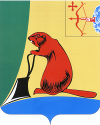 Печатное средство массовой информации органов местного самоуправления Тужинского муниципального районаБюллетень муниципальных нормативных правовых актов№ 26 (272)21 октября 2020 годапгт ТужаСОДЕРЖАНИЕРаздел I. Постановления и распоряжения главы района и администрации Тужинского района АДМИНИСТРАЦИЯ ТУЖИНСКОГО МУНИЦИПАЛЬНОГО РАЙОНАКИРОВСКОЙ ОБЛАСТИПОСТАНОВЛЕНИЕОб определении резервного помещения для голосованияВ связи с проведением 25 октября 2020 года дополнительных выборов депутата Пачинской сельской Думы четвертого созыва по двухмандатному Вынурскому избирательному округу № 2, в целях недопущения срыва голосования на избирательном участке № 1015 при возникновении чрезвычайных ситуаций администрация Тужинского муниципального района ПОСТАНОВЛЯЕТ:1. Определить на избирательном участке № 1015 (центр – деревня Вынур) резервное помещение для голосования – здание магазина администрации Пачинского сельского поселения.2. Настоящее постановление вступает в силу с момента опубликования в Бюллетене муниципальных нормативных правовых актов органов местного самоуправления Тужинского муниципального района Кировской области.3. Контроль за исполнением постановления оставляю за собой.И.о. главы Тужинского муниципального района    О.Н. ЗубареваАДМИНИСТРАЦИЯ ТУЖИНСКОГО МУНИЦИПАЛЬНОГО РАЙОНАКИРОВСКОЙ ОБЛАСТИПОСТАНОВЛЕНИЕО внесении изменений в постановление администрации Тужинского муниципального района от 27.08.2018 № 296В соответствии с частью 1 статьи 14.1 Федерального закона от 24.07.2007  № 209-ФЗ 
«О развитии малого и среднего предпринимательства в Российской Федерации», на основании решения Тужинской районной Думы Кировской области от 09.08.2019 № 38/284 «Об утверждении порядка формирования, ведения, ежегодного дополнения и опубликования перечня муниципального имущества, предназначенного для предоставления во владение и (или) в пользование субъектам малого и среднего предпринимательства и организациям, образующим инфраструктуру поддержки субъектов малого и среднего предпринимательства», в целях обеспечения поддержки субъектов малого и среднего предпринимательства и физических лиц, не являющихся индивидуальными предпринимателями и применяющих специальный налоговый режим «Налог на профессиональный доход» (далее - физические лица, применяющие специальный налоговый режим),  администрация Тужинского муниципального района ПОСТАНОВЛЯЕТ:1. Внести изменения в постановление администрации Тужинского муниципального района
от 27.08.2018 № 296 «Об утверждении порядка и условий предоставления в аренду муниципального имущества, включенного в Перечень муниципального имущества, свободного от прав третьих лиц 
(за исключением права хозяйственного ведения, права оперативного управления, а также имущественных прав субъектов малого и среднего предпринимательства)» (далее – Постановление) следующие изменения:1.1. Наименование Постановления изложить в следующей редакции:«Об утверждении порядка и условий предоставления в аренду муниципального имущества, включенного в Перечень муниципального имущества, предназначенного для предоставления 
во владение и (или) пользование субъектам малого и среднего предпринимательства и организациям, образующим инфраструктуру поддержки субъектов малого и среднего предпринимательства».1.2. Пункт 1. Постановления изложить в следующей редакции: «1. Утвердить следующие порядок и условия предоставления в аренду муниципального имущества, включенного в Перечень муниципального имущества, предназначенного 
для предоставления во владение и (или) пользование субъектам малого и среднего предпринимательства и организациям, образующим инфраструктуру поддержки субъектов малого 
и среднего предпринимательства (далее – Перечень)».1.3. Пункт 1.2. Постановления изложить в следующей редакции: «1.2. В отношении имущества, включенного в Перечень запрещается  переуступка прав пользования им, передача прав пользования им в залог и внесение прав пользования таким имуществом в уставный капитал любых других субъектов хозяйственной деятельности, передача третьим лицам прав и обязанностей по договорам аренды такого имущества (перенаем), передача 
в субаренду, за исключением предоставления такого имущества в субаренду субъектам малого 
и среднего предпринимательства, организациям, образующим инфраструктуру поддержки субъектов малого и среднего предпринимательства и физическим лицам, применяющим специальный налоговый режим, и в случае, если в субаренду предоставляется имущество, предусмотренное пунктом 14 части 1 статьи 17.1 Федерального закона от 26 июля 2006 года № 135-ФЗ «О защите конкуренции»».1.4. Пункт 1.3. Постановления изложить в следующей редакции:«1.3. Предоставление, включенного в Перечень муниципального имущества в аренду субъектам малого и среднего предпринимательства,  организациям, образующим инфраструктуру поддержки субъектов малого и среднего предпринимательства и физическим лицам, применяющим специальный налоговый режим, осуществляется посредством проведения торгов (конкурсов, аукционов), а также в ином порядке, предусмотренном действующим законодательством. Юридические и физические лица, не относящиеся к категории субъектов малого и среднего предпринимательства, к участию в торгах не допускаются».2. Разместить настоящее постановление на официальном сайте Тужинского района Кировской области (http://tuzha.ru/) в сети Интернет. 3. Настоящее постановление вступает в силу после его официального опубликования 
в Бюллетене муниципальных нормативных правовых актов органов местного самоуправления Тужинского муниципального района Кировской области.И.о. главы Тужинского муниципального района    О.Н. ЗубареваАДМИНИСТРАЦИЯ ТУЖИНСКОГО МУНИЦИПАЛЬНОГО РАЙОНАКИРОВСКОЙ ОБЛАСТИПОСТАНОВЛЕНИЕО внесении изменений в постановление администрации Тужинского муниципального района 
от 06.06.2017 № 182В соответствии со статьей 134 Трудового Кодекса Российской Федерации, пунктом 4 постановления правительства Кировской области от 17.09.2020 № 509-П «О порядке индексации заработной платы работников областных государственных учреждений в 2020 году» администрация Тужинского муниципального района ПОСТАНОВЛЯЕТ:1. Внести в постановление администрации Тужинского муниципального района Кировской области от 31.01.2020 № 51 «О мерах по выполнению решения Тужинской районной Думы 
от 23.12.2019 № 43/314 «О бюджете Тужинского муниципального района на 2020 год и на плановый период 2021 и 2022 годов»» следующие изменения:1.1. Дополнить пунктом 1.1 следующего содержания:«1.1. Установить в 2020 году следующий порядок индексации заработной платы работников муниципальных учреждений Тужинского муниципального района:1.1.1. С 01.10.2020 года на 3,0 % индексируется фонд оплаты труда работников муниципальных учреждений Тужинского муниципального района, финансовое обеспечение которых осуществляется за счет средств бюджета Тужинского муниципального района, за исключением фонда оплаты труда работников муниципальных учреждений Тужинского муниципального района, финансовое обеспечение которых осуществляется за счет средств бюджета Тужинского муниципального района, по следующим категориям:педагогические работники муниципальных дошкольных образовательных учреждений;педагогические работники муниципальных учреждений дополнительного образования детей;работники муниципальных учреждений культуры, архивных учреждений.1.1.2. Индексация окладов (должностных окладов), ставок заработной платы, выплат компенсационного характера, выплат стимулирующего характера осуществляется в соответствии 
с локальными нормативными актами муниципальных учреждений Тужинского муниципального района, принятыми на основании примерных положений об оплате труда работников муниципальных учреждений Тужинского муниципального района, утвержденных администрацией Тужинского муниципального района.».1.2. Пункт 3 дополнить подпунктом 3.9 следующего содержания:«3.9. При подготовке проекта решения Тужинской районной Думы «О внесении изменений 
в решение Тужинской районной Думы от 23.12.2019 № 43/314 «О бюджете Тужинского муниципального района на 2020 год и на плановый период 2021 и 2022 годов»» предусмотреть бюджетные ассигнования на реализацию подпункта 1.1.1 пункта 1.1 настоящего постановления главным распорядителям средств бюджета Тужинского муниципального района.».1.3. Пункт 6 дополнить подпунктом 6.10 следующего содержания:«6.10. В целях реализации подпункта 1.1.1 пункта 1.1 настоящего постановления внести изменения в положения об оплате труда, бюджетные сметы муниципальных учреждений Тужинского муниципального района (планы финансово-хозяйственной деятельности бюджетных учреждений Тужинского муниципального района).».1.4. Пункт 7 дополнить подпунктом 7.7 следующего содержания:«7.7. В целях реализации подпункта 1.1.1 пункта 1.1 настоящего постановления внести изменения в примерные положения об оплате труда работников муниципальных учреждений Тужинского муниципального района, в бюджетные росписи главных распорядителей средств Тужинского муниципального района и лимиты бюджетных обязательств.».1.5. Пункт 8 дополнить подпунктом 8.6 следующего содержания:«8.6. Обеспечить индексацию фонда оплаты труда работников муниципальных учреждений Тужинского муниципального района (за исключением педагогических работников муниципальных дошкольных образовательных учреждений, учреждений дополнительного образования детей 
и работников муниципальных учреждений культуры, архивных учреждений) с 01.10.2020 на 3,0 %.».2. Настоящее постановление вступает в силу с момента его опубликования в Бюллетене муниципальных правовых актов органов местного самоуправления Тужинского муниципального района Кировской области и распространяет свое действие на правоотношения, возникшие с 01.10.2020.И.о. главы Тужинского муниципального района    Н.А. МарьинаАДМИНИСТРАЦИЯ ТУЖИНСКОГО МУНИЦИПАЛЬНОГО РАЙОНАКИРОВСКОЙ ОБЛАСТИПОСТАНОВЛЕНИЕО внесении изменений в постановление администрации Тужинского муниципального района 
от 27.03.2017 № 74В соответствии с Едиными рекомендациями по установлению на федеральном, региональном 
и местном уровнях систем оплаты труда работников государственных и муниципальных учреждений 
на 2020 год, утвержденными решением Российской трехсторонней комиссии по регулированию социально-трудовых отношений от 24.12. 2019, протокол № 11, администрация Тужинского муниципального района ПОСТАНОВЛЯЕТ:1. Внести в постановление администрации Тужинского муниципального района от 27.03.2017 
№ 74 «Об оплате труда работников муниципальных учреждений культуры Тужинского муниципального района» (далее – Постановление), пунктом первым которого утверждено Примерное положение об оплате труда работников муниципальных учреждений культуры Тужинского муниципального района, изменения согласно приложению.2. Настоящее постановление вступает в силу с момента опубликования в Бюллетене муниципальных нормативных актов органов местного самоуправления Тужинского муниципального района Кировской области.И.о. главы Тужинского муниципального района    Н.А. МарьинаПриложение УТВЕРЖДЕНЫпостановлением администрации Тужинского муниципального района от 15.10.2020 № 301ИЗМЕНЕНИЯ в Примерное положение об оплате труда работников муниципальных учреждений культуры Тужинского муниципального районаРаздел 3 «Порядок установления окладов (должностных окладов) работников Учреждения» дополнить пунктом:«3.2.9. Размеры окладов (должностных окладов) работников Учреждения подлежат изменению в случае индексации заработной платы».___________АДМИНИСТРАЦИЯ ТУЖИНСКОГО МУНИЦИПАЛЬНОГО РАЙОНАКИРОВСКОЙ ОБЛАСТИПОСТАНОВЛЕНИЕОб утверждении отчета об исполнении бюджетаТужинского муниципального района за 9 месяцев 2020 годаРассмотрев представленный Финансовым управлением администрации Тужинского муниципального района отчет об исполнении бюджета муниципального района за 9 месяцев 
2020 года, в соответствии с пунктом 27 статьи 15 решения Тужинской районной Думы от 12.12.2008 № 36/288 «Об утверждении Положения о бюджетном процессе в муниципальном образовании Тужинский муниципальный район», администрация Тужинского муниципального района ПОСТАНОВЛЯЕТ:1. Утвердить отчет об исполнении бюджета Тужинского муниципального района за 9 месяцев 2020 года (далее – отчет) согласно приложению.2. Заместителям главы администрации муниципального района повысить требовательность 
к руководителям курируемых учреждений в отношении выполнения мер по исполнению бюджета муниципального района в 2020 году, предусмотренных постановлением администрации Тужинского муниципального района от 31.01.2020 № 51 «О мерах по выполнению решения Тужинской районной Думы от 23.12.2019 №43/314 «О бюджете Тужинского муниципального района на 2020 год 
и плановый период 2021 и 2022 годов». 3. Направить отчет в аппарат Тужинской районной Думы и Контрольно-счетную комиссию Тужинского района.4. Настоящее постановление вступает в силу со дня его официального опубликования 
в Бюллетене муниципальных нормативных правовых актов органов местного самоуправления Тужинского муниципального района Кировской области.5. Контроль за выполнением постановления оставляю за собой.И.о. главы Тужинского муниципального района    Н.А. МарьинаПриложение УТВЕРЖДЕНпостановлением администрации Тужинского муниципального района от 16.10.2020 № 303ОТЧЕТоб исполнении бюджета Тужинского муниципального района за 9 месяцев 2020 годаЗа 9 месяцев 2020 года бюджет муниципального района по доходам исполнен в сумме 105 247,9 тыс. рублей, по расходам – в сумме 97 273,5 тыс. рублей с профицитом 7974,4 тыс. рублей:по объему поступления доходов бюджета муниципального района за 9 месяцев 2020 года согласно приложению № 1;по распределению бюджетных ассигнований по разделам и подразделам классификации расходов бюджета за 9 месяцев 2020 года согласно приложению № 2;по распределению бюджетных ассигнований по целевым статьям (муниципальным программам Тужинского муниципального района и непрограммным направлениям деятельности), группам видов расходов  классификации расходов бюджета за 9 месяцев 2020 года согласно приложению № 3;по ведомственной структуре расходов бюджета муниципального района за 9 месяцев 
2020 года согласно приложению № 4;по публичным нормативным обязательствам, подлежащим исполнению за счет средств бюджета муниципального района за 9 месяцев 2020 года согласно приложению № 5.___________Приложение № 1к отчету___________Приложение № 2к отчету___________Приложение № 3к отчету___________Приложение № 4к отчету___________Приложение № 5к отчетуАДМИНИСТРАЦИЯ ТУЖИНСКОГО МУНИЦИПАЛЬНОГО РАЙОНАКИРОВСКОЙ ОБЛАСТИПОСТАНОВЛЕНИЕОб утверждении Положения о сообщении руководителями организаций (предприятий), подведомственных администрации муниципального образования Тужинский муниципальный район, 
о возникновении личной заинтересованности при исполнении трудовых обязанностей, которая приводит или может привести к конфликту интересовВ соответствии со статьей 13.3. Федерального закона от 25.12.2008 № 273-ФЗ «О противодействии коррупции», подпунктом 36 пункта 1 статьи 8 Устава муниципального образования Тужинский муниципальный район, администрация Тужинского муниципального района ПОСТАНОВЛЯЕТ:Утвердить Положение о сообщении руководителями организаций (предприятий), подведомственных администрации муниципального образования Тужинский муниципальный район, 
о возникновении личной заинтересованности при исполнении трудовых обязанностей, которая приводит 
или может привести к конфликту интересов согласно приложению. Опубликовать настоящее постановление на офицальном сайте органов местного самоуправления муниципального образования Тужинский муниципальный район Кировской области.Настоящее постановление вступает в силу с момента опубликования в Бюллетене муниципальных нормативных правовых актов органов местного самоуправления Тужинского муниципального района Кировской области.И.о. главы Тужинского муниципального района    Н.А. МарьинаПриложение УТВЕРЖДЕНОпостановлением администрации Тужинского муниципального района от 16.10.2020 № 304Положение о сообщении руководителями организаций (предприятий), подведомственных администрации муниципального образования Тужинский муниципальный район, о возникновении личной заинтересованности при исполнении трудовых обязанностей, которая приводит или может привести к конфликту интересов Настоящим Положением определяется порядок сообщения руководителями организаций (предприятий), подведомственных администрации муниципального образования Тужинский муниципальный район, а также иными работниками, на которых возложено исполнение обязанности руководителя организации (предприятия), подведомственного муниципальному образованию Тужинский муниципальный район, о возникновении личной заинтересованности 
при исполнении трудовых обязанностей, которая приводит или может привести к конфликту интересов.2. Руководители организаций (предприятий) в соответствии с законодательством Российской Федерации, Кировской области о противодействии коррупции обязаны сообщать о возникновении личной заинтересованности при исполнении должностных обязанностей, которая приводит 
или может привести к конфликту интересов, а также принимать меры по предотвращению 
или урегулированию конфликта интересов. Для целей настоящего пункта используются понятия «конфликт интересов» и «личная заинтересованность», установленные статьёй 10 Федерального закона от 25 декабря 2008 года № 273-ФЗ «О противодействии коррупции».Сообщение оформляется в письменной форме в виде уведомления о возникновении личной заинтересованности при исполнении трудовых обязанностей, которая приводит или может привести к конфликту интересов (далее - уведомление).3. Руководители организаций (предприятий) направляют главе Тужинского муниципального района уведомление, составленное по форме, согласно приложению к настоящему Положению.Уведомление должно быть подписано лично руководителем организации (предприятия) 
с указанием даты его составления.4. Уведомления, представленные в соответствии с пунктом 3 настоящего Положения, направляются соответственно в Комиссию по урегулированию конфликта интересов руководителей организаций (предприятий), подведомственных администрации муниципального образования Тужинский муниципальный район, в отдел организационно-правовой и кадровой работы администрации Тужинского муниципального района, ответственному за работу по профилактике коррупционных и иных правонарушений (далее – отдел), для осуществления предварительного рассмотрения.5. В ходе предварительного рассмотрения уведомлений должностное лицо отдела имеет право получать от лиц, направивших уведомления, пояснения по изложенным в них обстоятельствам 
и направлять запросы в государственные органы, органы местного самоуправления 
и заинтересованные организации.6. По результатам предварительного рассмотрения уведомлений, поступивших в соответствии с пунктом 4 настоящего Положения, отделом подготавливается мотивированное заключение 
на каждое из них.Уведомления, заключения и другие материалы, полученные в ходе предварительного рассмотрения уведомлений, представляются в Комиссию в течение семи рабочих дней со дня поступления уведомлений в отдел.В случае направления запросов, указанных в пункте 5 настоящего Положения, уведомления, заключения и другие материалы представляются Комиссии в течение 45 дней со дня поступления уведомлений в отдел. Указанный срок при необходимости может быть продлен, но не более чем 
на 30 дней.7. Комиссией по результатам рассмотрения уведомлений принимается одно из следующих решений:7.1. Рассмотрение уведомления, изложенных в нем обстоятельств не входят в компетенцию Комиссии. В таком случае уведомление и прилагаемые к нему документы возвращаются руководителю организации (предприятия).7.2. Не подтверждено наличие конфликта интересов.7.3. Имеется риск возникновения конфликта.7.4. Подтверждено наличие конфликта интересов.В случае наличия конфликта интересов или риска его возникновения Комиссия вносит предложения руководителю организации (предприятия) по предотвращению или урегулированию конфликта интересов.8. Комиссия рассматривает уведомления и принимает по ним решения в порядке, установленном Положением о Комиссии по урегулированию конфликта интересов руководителей организаций (предприятий), подведомственных администрации муниципального образования Тужинский муниципальный район, утвержденным распоряжением администрации Тужинского муниципального района.___________Приложение к Положению о сообщении руководителями организаций (предприятий), подведомственных администрации муниципального образования Тужинский муниципальный район, о возникновении личной заинтересованности при исполнении трудовых обязанностей, которая приводит или может привести к конфликту интересовГлаве Тужинского муниципального района Кировской областиот ____________________________________________________________________________(Ф.И.О., замещаемая должность)УВЕДОМЛЕНИЕо возникновении личной заинтересованности при исполнении трудовых обязанностей, которая приводит или может привести к конфликту интересовСообщаю о возникновении у меня личной заинтересованности при исполнении трудовых обязанностей, которая приводит или может привести к конфликту интересов (нужное подчеркнуть).Обстоятельства, являющиеся основанием возникновения личной заинтересованности:________________________________________________________________________________________________________Трудовые обязанности, на исполнение которых влияет или может повлиять личная заинтересованность:________________________________________________________________________________________________________Предлагаемые меры по предотвращению или урегулированию конфликта интересов:_________________________________________________________________________________________________________________Намереваюсь (не намереваюсь) лично присутствовать на заседании комиссии.«_____»______________20___г. ___________   ________________                                                           (подпись)               (расшифровка подписи)____________ АДМИНИСТРАЦИЯ ТУЖИНСКОГО МУНИЦИПАЛЬНОГО РАЙОНАКИРОВСКОЙ ОБЛАСТИРАСПОРЯЖЕНИЕО Комиссии по урегулированию конфликта интересов руководителей организаций (предприятий), подведомственных администрации муниципального образования Тужинский муниципальный районВ целях рассмотрения уведомлений руководителей организаций (предприятий), подведомственных администрации муниципального образования Тужинский муниципальный район, о конфликте интересов, на основании статьи 13.3 Федерального закона от 25 декабря 2008 года 
№ 273-ФЗ «О противодействии коррупции»:Утвердить Положение о Комиссии по урегулированию конфликта интересов руководитей организаций (предприятий), подведомственных администрации муниципального образования Тужинский муниципальный район (далее – Положение) согласно приложению № 1.Утвердить Состав Комиссии по урегулированию конфликта интересов руководителей организаций (предприятий), подведомственных администрации муниципального образования Тужинский муниципальный район согласно приложению № 2.Настоящее распоряжение вступает в силу с момента его опубликования в Бюллетене муниципальных нормативный правовых актов органов местного самоуправления Тужинского муниципального района Кировской области.И.о. главы Тужинского муниципального района    Н.А. МарьинаПриложение № 1УТВЕРЖДЕНОраспоряжением администрации Тужинского муниципального района от 16.10.2020 № 97ПОЛОЖЕНИЕо Комиссии по урегулированию конфликта интересов руководителей организаций (предприятий), подведомственных администрации муниципального образования Тужинский муниципальный район1. Настоящим Положением определяется порядок деятельности Комиссии по урегулированию конфликта интересов руководителей организаций (предприятий), подведомственных администрации муниципального образования Тужинский муниципальный район (далее – Администрация, Комиссия).2. Основными задачами Комиссии являются:2.1. Предотвращение и урегулирование конфликта интересов руководителей организаций (предприятий), подведомственных Администрации.2.2. Рассмотрение вопросов, связанных с возникновением ситуаций, при которых личная заинтересованность (прямая или косвенная) лица, замещающего должность руководителя организации (предприятия), влияет или может повлиять на надлежащее, объективное 
и беспристрастное исполнение им должностных обязанностей.2.3. Анализ риска и последствий возникновения конфликта интересов при исполнении должностных обязанностей руководителями организаций (предприятий).3. Комиссия не проводит проверки по фактам нарушения дисциплины труда, не принимает решения об одобрении сделок.Комиссия не осуществляет рассмотрение анонимных обращений.4. В состав Комиссии входят председатель Комиссии, заместитель председателя Комиссии, секретарь Комиссии и члены Комиссии. Состав Комиссии утверждается распоряжением Администрации.5. При возникновении прямой или косвенной личной заинтересованности у члена Комиссии, которая может привести к конфликту интересов при рассмотрении вопроса, включенного в повестку дня заседания Комиссии, он обязан до начала заседания заявить об этом. В таком случае соответствующий член Комиссии не принимает участия в рассмотрении указанного вопроса.6. Заседание Комиссии считается правомочным, если на нем присутствует не менее двух третей от общего числа членов Комиссии.В отсутствие председателя Комиссии его обязанности исполняет заместитель председателя Комиссии.Проведение заседаний с участием только членов Комиссии, замещающих должности 
в Администрации, недопустимо.7. Комиссия рассматривает поступившие в адрес Администрации письменные уведомления руководителей организаций (предприятий) о конфликте интересов или риске его возникновения (далее - уведомление).8. При поступлении уведомления председатель Комиссии назначает дату заседания Комиссии, которая не может быть назначена позднее 1 месяца со дня его поступления. Руководитель организации (предприятия) уведомляется о дате заседания Комиссии письменно, не позднее чем 
за 7 рабочих дней.9. Заседание Комиссии проводится в присутствии руководителя организации (предприятия), 
в отношении которого рассматривается вопрос о предотвращении или урегулировании конфликта интересов. При наличии письменной просьбы руководителя организации (предприятия) 
о рассмотрении указанного вопроса без его участия заседание Комиссии проводится в его отсутствие. В случае неявки руководителя организации (предприятия) на заседание Комиссии (при отсутствии письменной просьбы о рассмотрении указанного вопроса без его участия) рассмотрение вопроса откладывается. В случае вторичной неявки руководителя организации (предприятия) 
на заседание Комиссии без уважительных причин, Комиссия может принять решение о рассмотрении указанного вопроса в отсутствие руководителя организации (предприятия).10. На заседании Комиссии заслушиваются пояснения руководителя организации (предприятия), рассматривается по существу уведомление и прилагаемые к нему документы, а также дополнительные материалы.Члены Комиссии и лица, участвовавшие в заседании Комиссии, не вправе разглашать сведения, ставшие им известными в ходе работы Комиссии.11. По результатам заседания Комиссия принимает одно из следующих решений:11.1. Признать, что исполнение трудовых обязанностей лицом, направившим уведомление, конфликт интересов отсутствует.11.2. Признать, что исполнение трудовых обязанностей лицом, направившим уведомление, личная заинтересованность приводит или может привести к конфликту интересов.11.3. Признать, что лицом направившим уведомление, не соблюдались требования 
об урегулировании конфликта интересов.В случае наличия конфликта интересов или риска его возникновения Комиссия вносит предложения руководителю организации (предприятия) по предотвращению или урегулированию конфликта интересов.12. Решения Комиссии принимаются простым большинством голосов присутствующих 
на заседании членов Комиссии. В случае равенства голосов решающим является голос председательствующего на заседании Комиссии.13. В случае отсутствия члена Комиссии на заседании он вправе изложить и представить 
на заседание Комиссии свое мнение по рассматриваемому вопросу в письменном виде.14. Решение Комиссии оформляется протоколом, который подписывается председательствующим на заседании Комиссии, секретарем Комиссии и иными членами Комиссии, принимавшими участие в ее заседании. Член Комиссии, не согласный с решением Комиссии, вправе в письменной форме изложить свое мнение, которое подлежит обязательному приобщению 
к протоколу заседания Комиссии.15. Копия протокола заседания Комиссии в течение семи рабочих дней со дня его составления направляется главе Тужинского муниципального района, руководителю организации (предприятия).16. Организационно-техническое и документационное обеспечение деятельности Комиссии, 
а также информирование членов Комиссии о вопросах, включенных в повестку дня, о дате, времени и месте проведения заседания Комиссии, ознакомление членов Комиссии с материалами, представляемыми для обсуждения на заседании Комиссии, осуществляются секретарем Комиссии.___________Приложение № 2УТВЕРЖДЕНраспоряжением администрации Тужинского муниципального района от 16.10.2020 № 97СОСТАВКомиссии по урегулированию конфликта интересовруководителей организаций (предприятий), подведомственных администрации муниципального образования Тужинский муниципальный район ___________АДМИНИСТРАЦИЯ ТУЖИНСКОГО МУНИЦИПАЛЬНОГО РАЙОНАКИРОВСКОЙ ОБЛАСТИПОСТАНОВЛЕНИЕО внесении изменений в постановление администрации Тужинского муниципального района от 18.01.2019 № 22В соответствии с постановлением администрации Тужинского муниципального района № 300 от 14.10.2020 «О внесении изменений в постановление администрации Тужинского муниципального района Кировской области от 31.01.2020 № 51» администрация Тужинского муниципального района ПОСТАНОВЛЯЕТ:1. Внести изменения в постановление администрации Тужинского муниципального района 
от 18.01.2019 № 22 «Об утверждении Примерного положения об оплате труда работников подведомственных муниципальных организаций», утвердив изменения согласно приложению.2. Заместителю главы администрации Тужинского муниципального района по социальным вопросам - начальнику управления образования Марьиной Н.А. довести настоящее постановление 
до сведения учреждений образования Тужинского района Кировской области.3. Настоящее постановление вступает в силу с момента официального опубликования 
в Бюллетене муниципальных нормативных правовых актов органов местного самоуправления 
и распространяет свое действие на  правоотношения, возникшие с 01 октября 2020 года.4.  Контроль за выполнением постановления возложить на заместителя главы администрации Тужинского муниципального района по социальным вопросам - начальника управления образования Марьину Н.А.И.о. главы Тужинского муниципального района    Н.А. МарьинаПриложение УТВЕРЖДЕНЫпостановлением администрации Тужинского муниципального района от 19.10.2020 № 305Измененияв Примерное положение об оплате труда работников подведомственных муниципальных организацийПункт 10 раздела II «Порядок и условия оплаты труда» примерного положения изложить в новой редакции:«10 .Рекомендуемые минимальные размеры окладов (должностных окладов), ставок заработной платы работников образования устанавливаются на основе отнесения занимаемых ими должностей к ПКГ, утвержденным приказом Министерства здравоохранения и социального развития Российской Федерации от 05.05.2008 № 216н «Об утверждении профессиональных квалификационных групп должностей работников образования»:10.1. Дошкольных образовательных учреждений:10.2. Учреждений дополнительного образования:2. Пункт 11 раздела II «Порядок и условия оплаты труда» примерного положения изложить 
в новой редакции:«11. Рекомендуемые минимальные размеры окладов (должностных окладов), ставок заработной платы работников по общеотраслевым должностям служащих устанавливаются на основе отнесения занимаемых ими должностей к ПКГ, утвержденным приказом Министерства здравоохранения и социального развития Российской Федерации от 29.05.2008 № 247н 
«Об утверждении профессиональных квалификационных групп общеотраслевых должностей руководителей, специалистов и служащих»:3. Пункт 12 раздела II «Порядок и условия оплаты труда» примерного положения изложить в новой редакции:«12. Рекомендуемые минимальные размеры окладов, ставок заработной платы работников 
по общеотраслевым профессиям рабочих устанавливаются на основе отнесения профессий к ПКГ, утвержденным приказом Министерства здравоохранения и социального развития Российской Федерации от 29.05.2008 № 248н «Об утверждении профессиональных квалификационных групп общеотраслевых профессий рабочих»:___________Учредитель: Тужинская районная Дума (решение Тужинской районной Думы № 20/145 от 01 октября 2012 года об учреждении своего печатного средства массовой информации - Информационного бюллетеня органов местного самоуправления муниципального образования Тужинский муниципальный район Кировской 
области, где будут официально публиковаться нормативные правовые акты, принимаемые органами местного самоуправления района, подлежащие обязательному опубликованию в соответствии с Уставом Тужинского района) Официальное издание. Органы местного самоуправления Тужинского районаКировской области: Кировская область, пгт Тужа, ул. Горького, 5.Подписано в печать: 21 октября 2020 года, Тираж: 10 экземпляров, в каждом 88 страница.Ответственный за выпуск издания: ведущий специалист отдела организационно-правовой и кадровой работы Чеснокова Н.Р.№ п/пНаименование постановления, распоряженияРеквизиты документаСтраница1Об определении резервного помещения для голосованияот 13.10.2020№ 29432О внесении изменений в постановление администрации Тужинского муниципального района от 27.08.2018 № 296от 14.10.2020№ 2973-43О внесении изменений в постановление администрации Тужинского муниципального района Кировской области от 31.01.2020 № 51 от 14.10.2020№ 3004-54О внесении изменений в постановление администрации Тужинского муниципального района от 27.03.2017 № 74от 15.10.2020№ 3015-65Об утверждении отчета об исполнении бюджета Тужинского муниципального района за 9 месяцев 2020 годаот 16.10.2020№ 3036-816Об утверждении Положения о сообщении руководителями организаций (предприятий), подведомственных администрации муниципального образования Тужинский муниципальный район, 
о возникновении личной заинтересованности при исполнении трудовых обязанностей, которая приводит или может привести 
к конфликту интересовот 16.10.2020№ 30481-837О Комиссии по урегулированию конфликта интересов руководителей организаций (предприятий), подведомственных администрации муниципального образования Тужинский муниципальный районот 16.10.2020№ 9783-868О внесении изменений в постановление администрации Тужинского муниципального района от 18.01.2019 № 22от 19.10.2020№ 30586-8813.10.2020№294пгт Тужапгт Тужапгт Тужапгт Тужа14.10.2020№297пгт Тужапгт Тужапгт Тужапгт Тужа14.10.2020№300пгт Тужапгт Тужапгт Тужапгт Тужа15.10.2020№301пгт Тужапгт Тужапгт Тужапгт Тужа16.10.2020№303пгт Тужапгт Тужапгт Тужапгт ТужаОбъемыОбъемыОбъемыОбъемыОбъемыОбъемыОбъемыОбъемыОбъемыпоступления доходов бюджета муниципального района за 9 месяцев 2020 годапоступления доходов бюджета муниципального района за 9 месяцев 2020 годапоступления доходов бюджета муниципального района за 9 месяцев 2020 годапоступления доходов бюджета муниципального района за 9 месяцев 2020 годапоступления доходов бюджета муниципального района за 9 месяцев 2020 годапоступления доходов бюджета муниципального района за 9 месяцев 2020 годапоступления доходов бюджета муниципального района за 9 месяцев 2020 годапоступления доходов бюджета муниципального района за 9 месяцев 2020 годапоступления доходов бюджета муниципального района за 9 месяцев 2020 годапоступления доходов бюджета муниципального района за 9 месяцев 2020 годаКод бюджетной классификацииКод бюджетной классификацииКод бюджетной классификацииКод бюджетной классификацииНаименование доходаСумма   (тыс.рублей)Факт  (тыс.руб-лей)Процент исполне-ния (%)1234567800010000000000000000НАЛОГОВЫЕ И НЕНАЛОГОВЫЕ ДОХОДЫ28 114,022490,580,000010100000000000000НАЛОГИ НА ПРИБЫЛЬ, ДОХОДЫ8 443,76751,080,000010102000010000110Налог на доходы физических лиц8 443,76751,080,000010300000000000000НАЛОГИ НА ТОВАРЫ (РАБОТЫ, УСЛУГИ), РЕАЛИЗУЕМЫЕ НА ТЕР-РИТОРИИ РОССИЙСКОЙ ФЕДЕРАЦИИ3 382,62232,766,000010302000010000110Акцизы по подакцизным товарам (продук-ции), производимым на территории Российской Федерации3 382,62232,766,000010500000000000000НАЛОГИ НА СОВОКУПНЫЙ ДОХОД10 294,59578,393,000010501000000000110Налог, взимаемый в связи с применением упрощенной системы налогообложения8 443,58131,196,300010502000020000110Единый налог на вмененный доход для отдельных видов деятельности1 524,31100,972,200010503000010000110Единый сельскохозяйственный налог22,381,0363,400010504000020000110Налог, взимаемый в связи с применением патентной системы налогообложения304,4265,387,200010600000000000000НАЛОГИ НА ИМУЩЕСТВО846,9543,164,100010602000020000110Налог на имущество организаций 846,9543,164,100010800000000000000ГОСУДАРСТВЕННАЯ ПОШЛИНА322,5287,289,100010803000010000110Государственная пошлина по делам, рас-сматриваемым в судах общей юрисдикции, мировыми судьями 322,5287,289,100011100000000000000ДОХОДЫ ОТ ИСПОЛЬЗОВАНИЯ ИМУ-ЩЕСТВА, НАХОДЯЩЕГОСЯ В ГОСУ-ДАРСТВЕННОЙ И МУНИЦИПАЛЬНОЙ СОБСТВЕННОСТИ1 610,01247,777,500011105000000000120Доходы, получаемые в виде арендной либо иной платы за передачу в возмездное поль-зование государственного и муниципального имущества (за исключением имущества бюджетных и автономных учреждений,
а также имущества государственных и муни-ципальных унитарных предприятий, в том числе казенных)1 486,01130,476,100011109000000000120Прочие поступления от использования иму-щества, находящегося в государственной 
и муниципальной собственности (за исклю-чением имущества бюджетных и автоном-ных учреждений, а также имущества госу-дарственных и муниципальных унитарных предприятий, в том числе казенных)124,0117,494,700011200000000000000ПЛАТЕЖИ ПРИ ПОЛЬЗОВАНИИ ПРИ-РОДНЫМИ РЕСУРСАМИ11,723,2198,400011201000010000120Плата за негативное воздействие на окру-жающую среду11,723,2198,400011300000000000000ДОХОДЫ ОТ ОКАЗАНИЯ ПЛАТНЫХ УСЛУГ (РАБОТ) И КОМПЕНСАЦИИ ЗАТРАТ ГОСУДАРСТВА3 202,11786,055,800011301000000000130Доходы от оказания платных услуг (работ)2 722,11322,148,600011302000000000130Доходы от компенсации затрат государства480,0463,996,600011400000000000000ДОХОДЫ ОТ ПРОДАЖИ МАТЕРИАЛЬ-НЫХ И НЕМАТЕРИАЛЬНЫХ АКТИ-ВОВ0,00,0#ДЕЛ/0!00011402000000000410Доходы от реализации имущества, находя-щегося в государственной и муниципальной собственности (за исключением имущества бюджетных и автономных учреждений,
а также имущества государственных и муни-ципальных унитарных предприятий,в том числе казенных)0,0#ДЕЛ/0!00011406000000000430Доходы от продажи земельных участков, на-ходящихся в государственной и муници-пальной собственности0,0#ДЕЛ/0!00011600000000000000ШТРАФЫ, САНКЦИИ, ВОЗМЕЩЕНИЕ УЩЕРБА0,042,8#ДЕЛ/0!00011601000010000140Административные штрафы, установленные Кодексом Российской Фелерации об адми-нистративных правонарушениях41,1#ДЕЛ/0!00011610000010000140Платежи в целях возмещения причиненного ущерба (убытков)1,7#ДЕЛ/0!00011700000000000000ПРОЧИЕ НЕНАЛОГОВЫЕ ДОХОДЫ0,0-1,6#ДЕЛ/0!00011701050050000180Невыясненные поступления, зачисляемые 
в бюджеты муниципальных районов-1,6#ДЕЛ/0!00020000000000000000БЕЗВОЗМЕЗДНЫЕ ПОСТУПЛЕНИЯ109 150,682757,475,800020200000000000000Безвозмездные поступления от других бюджетов бюджетной системы Российской Федерации109 153,382760,175,800020210000000000150Дотации бюджетам бюджетной системы Российской Федерации30 118,023059,576,600020215001000000150Дотации на выравнивание бюджетной обеспеченности28 142,021106,875,091220215001050000150Дотации бюджетам муниципальных районов на выравнивание бюджетной обеспеченнос-ти28 142,021106,875,000020215002000000150Дотации бюджетам на поддержку мер 
по сбалансированности бюджетов1 753,01753,0100,091220215002050000150Дотации бюджетам муниципальных районов на поддержку мер по сбалансированности бюджетов1 753,01753,0100,000020215853000000150Дотации на поддержку мер по обеспече-нию сбалансированности бюджетов 
на реализацию мероприятий, связанных 
с обеспечением санитарно-эпидемиологи-ческой безопасности при подготовке 
к проведению общероссийского голосова-ния по вопросу одобрения изменений 
в Конституцию Российской Федерации223,0199,789,691220215853050000150Дотации бюджетам муниципальных районов на поддержку мер по обеспечению сбаланси-рованности бюджетов на реализацию меро-приятий, связанных с обеспечением санитар-но-эпидемиологической безопасности при подготовке к проведению общероссийского голосования по вопросу одобрения измене-ний в Конституцию Российской Федерации223,0199,789,600020220000000000150Субсидии бюджетам бюджетной системы Российской Федерации (межбюджетные субсидии)61 867,348833,478,900020220041000000150Субсидии бюджетам муниципальных районов на строительство, модернизацию, ремонт и содержание автомобильных до-рог общего пользования, в том числе до-рог в поселениях (за исключением авто-мобильных дорог федерального значения) 34 775,630222,986,991220220016050000150Субсидии бюджетам муниципальных райо-нов на строительство, модернизацию, ре-монт и содержание автомобильных дорог общего пользования, в том числе дорог в по-селениях (за исключением автомобильных дорог федерального значения) 18 139,018018,599,393620220216050000150Субсидии бюджетам муниципальных райо-нов на осуществление дорожной деятель-ности в отношении автомобильных дорог общего пользования, а также капитального ремонта и ремонта дворовых территорий многоквартирных домов, проездов к дворо-вым территориям многоквартирных домов населенных пунктов16 636,612204,473,400020225519000000150Субсидия бюджетам на поддержку отрас-ли культура16,316,3100,090720225519050000150Субсидия бюджетам муниципальных райо-нов на поддержку отрасли культуры16,316,3100,000020229999000000150Прочие субсидии27 075,418594,168,790620229999050000150Прочие субсидии бюджетам муниципальных районов130,50,090720229999050000150Прочие субсидии бюджетам муниципальных районов2 455,62317,794,491220229999050000150Прочие субсидии бюджетам муниципальных районов24 465,116272,566,593620229999050000150Прочие субсидии бюджетам муниципальных районов24,24,016,300020230000000000000Субвенции бюджетам бюджетной системы Российской Федерации 16 512,210813,165,500020230024000000150Субвенции местным бюджетам на выпол-нение передаваемых полномочий субъек-тов Российской Федерации4 494,92952,865,790620230024050000150Субвенции бюджетам муниципальных райо-нов на выполнение передаваемых полномо-чий субъектов Российской Федерации1 277,0870,168,190720230024050000150Субвенции бюджетам муниципальных райо-нов на выполнение передаваемых полномо-чий субъектов Российской Федерации334,0285,185,491220230024050000150Субвенции бюджетам муниципальных райо-нов на выполнение передаваемых полномо-чий субъектов Российской Федерации1 119,6839,775,093620230024050000150Субвенции бюджетам муниципальных райо-нов на выполнение передаваемых полномо-чий субъектов Российской Федерации1 764,3957,954,300020230027000000150Субвенции бюджетам на содержание ре-бенка в семье опекуна и приемной семье, а также вознаграждение, причитающееся приемному родителю3 263,02446,375,090620230027050000150Субвенции бюджетам муниципальных райо-нов на содержание ребенка в семье опекуна и приемной семье, а также вознаграждение, причитающееся приемному родителю3 263,02446,375,000020230029000000150Субвенции бюджетам на компенсацию части платы, взимаемой с родителей (за-конных представителей) за присмотр 
и уход за детьми, посещающими образова-тельные организации, реализующие обра-зовательные программы дошкольного образования442,6141,331,990620230029050000150Субвенции бюджетам муниципальных райо-нов на компенсацию части платы, взимаемой с родителей (законных представителей за присмотр и уход за детьми, посещающими образовательные организации, реализующих образовательные программы дошкольного образования442,6141,331,900020235082000000150Субвенции бюджетам муниципальных образований на предоставление жилых помещений детям-сиротам и детям, остав-шимся без попечения родителей, лицам из их числа по договорам найма специализи-рованных жилых помещений627,10,00,093620235082050000150Субвенции бюджетам муниципальных райо-нов на предоставление жилых помещений детям-сиротам и детям, оставшимся без по-печения родителей, лицам из их числа по до-говорам найма специализированных жилых помещений627,10,000020235118000000150Субвенции бюджетам на осуществление первичного воинского учета на террито-риях, где отсутствуют военные комис-сариаты0,00,0#ДЕЛ/0!91220235118050000150Субвенции бюджетам муниципальных райо-нов на осуществление первичного воинского учета на территориях, где отсутствуют воен-ные комиссариаты0,0#ДЕЛ/0!00020235120000000150Субвенции бюджетам на осуществление полномочий по составлению (изменению) списков кандидатов в присяжные заседа-тели федеральных судов общей юрисдик-ции в Российской Федерации4,20,00,093620235120050000150Субвенции бюджетам муниципальных райо-нов на осуществление полномочий по со-ставлению (изменению) списков кандидатов в присяжные заседатели  федеральных судов общей юрисдикции в Российской Федерации4,20,000020235469000000150Субвенции бюджетам на проведение Все-российской переписи населения 2020 года117,50,00,093620235469050000150Субвенции бюджетам муниципальных райо-нов на проведение Всероссийской переписи населения 2020 года117,50,000020239999000000150Прочие субвенции7 562,95272,769,790620239999050000150Прочие субвенции бюджетам муниципаль-ных районов6 842,74710,768,893620239999050000150Прочие субвенции бюджетам муниципаль-ных районов720,2561,978,000020240000000000150Иные межбюджетные трансферты620,118,53,000020240014000000151Межбюджетные трансферты, передавае-мые бюджетам муниципальных образова-ний на осуществление части полномочий по решению вопросов местного значения в соответствии с заключенными соглаше-ниями18,518,5100,091220240014050000151Межбюджетные трансферты, передаваемые бюджетам муниципальных районов из бюд-жетов поселений на осуществление части полномочий по решению вопросов местного значения в соответствии с заключенными соглашениями3,03,0100,093620240014050000151Межбюджетные трансферты, передаваемые бюджетам муниципальных районов из бюд-жетов поселений на осуществление части полномочий по решению вопросов местного значения в соответствии с заключенными соглашениями15,515,5100,000020249999000000150Прочие межбюджетные трансферты, пере-даваемые бюджетам601,60,00,091220249999050000150Прочие межбюджетные трансферты, пере-даваемые бюджетам муниципальных райо-нов601,60,000020400000000000180Безвозмездные поступления от негосудар-ственных организаций0,00,0#ДЕЛ/0!90720405099050000180Прочие безвозмездные поступления от него-сударственных организаций в бюджеты му-ниципальных районов0,0#ДЕЛ/0!00020700000000000000Прочие безвозмездные поступления35,735,7100,090720705000050000150Прочие безвозмездные поступления в бюд-жеты муниципальных районов35,735,7100,0000219000000000000150Возврат остатков субсидий, субвенций 
и иных межбюджетных трансфертов, имеющих целевое назначение, прошлых лет-2,7-2,7100,093621935120050000150Возврат остатков субвенций на осуществле-ние полномочий по составлению (измене-нию) списков кандидатов в присяжные засе-датели федеральных судов общей юрисдик-ции в Российской Федерации из бюджетов муниципальных районов-0,2-0,2100,093621960010050000150Возврат остатков субсидий, субвенций 
и иных межбюджетных трансфертов, имею-щих целевое назначение, прошлых лет-2,5-2,5100,000000000000000000000ИТОГО137 264,6105247,976,7РаспределениеРаспределениеРаспределениеРаспределениеРаспределениеРаспределениеРаспределениебюджетных ассигнований по разделам и подразделам классификации расходов бюджета 
за 9 месяцев 2020 годабюджетных ассигнований по разделам и подразделам классификации расходов бюджета 
за 9 месяцев 2020 годабюджетных ассигнований по разделам и подразделам классификации расходов бюджета 
за 9 месяцев 2020 годабюджетных ассигнований по разделам и подразделам классификации расходов бюджета 
за 9 месяцев 2020 годабюджетных ассигнований по разделам и подразделам классификации расходов бюджета 
за 9 месяцев 2020 годабюджетных ассигнований по разделам и подразделам классификации расходов бюджета 
за 9 месяцев 2020 годабюджетных ассигнований по разделам и подразделам классификации расходов бюджета 
за 9 месяцев 2020 годаНаименование расходаРазделПодраз-делУтверждено сводной бюджетной росписью (тыс. рублей) Факт (тыс. рублей) Процент исполне-ния (%)Всего расходов0000141 269,997 273,568,9Общегосударственные вопросы010022 964,314 669,863,9Функционирование высшего должностного лица субъек-та Российской Федерации и муниципального образова-ния01021 070,9783,973,2Функционирование законодательных (представительных) органов государственной власти и представительных органов муниципальных образований010353,753,7100,0Функционирование Правительства Российской Федерации, высших исполнительных органов государст-венной власти субъектов Российской Федерации, мест-ных администраций010420 741,013 221,363,7Судебная система01054,20,0Обеспечение деятельности финансовых, налоговых и та-моженных органов и органов финансового (финансово-бюджетного) надзора0106593,2443,374,7Резервные фонды011180,00,0Другие общегосударственные вопросы0113421,4167,539,8Национальная безопасность и правоохранительная деятельность0300914,5633,569,3Защита населения и территории от чрезвычайных ситуа-ций природного и техногенного характера, гражданская оборона0309861,5633,573,5Другие вопросы в области национальной безопасности и правоохранительной деятельности031453,00,0Национальная экономика040041 689,532 549,578,1Сельское хозяйство и рыболовство0405816,2581,171,2Транспорт04081 197,6952,179,5Дорожное хозяйство (дорожные фонды)040939 658,231 004,678,2Другие вопросы в области национальной экономики041217,511,767,0Жилищно-коммунальное хозяйство05001 513,60,00,0Коммунальное хозяйство05021 164,90,0Благоустройство0503348,70,0Охрана окружающей среды060050,050,0100,0Другие вопросы в области охраны окружающей среды060550,050,0100,0Образование070032 552,019 734,360,6Дошкольное образование070119 202,911 699,160,9Дополнительное образование детей070311 001,46 542,759,5Профессинальная подготовка, переподготовка и повышение квалификации070547,54,08,5Молодежная политика0707251,316,86,7Другие вопросы в области образования07092 048,91 471,671,8Культура, кинематография080024 277,917 053,670,2Культура080119 219,113 888,772,3Другие вопросы в области культуры, кинематографии08045 058,83 164,962,6Здравоохранение0900223,0199,789,6Санитарно-эпидемиологическое благополучие0907223,0199,789,6Социальная политика10006 911,14 510,665,3Пенсионное обеспечение10011 386,41 040,375,0Социальное обеспечение населения10031 192,0883,874,1Охрана семьи и детства10044 332,72 586,559,7Физическая культура и спорт110042,03,27,7Массовый спорт110242,03,27,7Обслуживание государственного и муниципального долга13001 151,3691,660,1Обслуживание государственного внутреннего и муници-пального долга13011 151,3691,660,1Межбюджетные трансферты общего характера бюд-жетам бюджетной системы Российской Федерации14008 980,67 177,879,9Дотации на выравнивание бюджетной обеспеченности субъектов Российской Федерации и муниципальных образований14011 119,0839,775,0Прочие межбюджетные трансферты общего характера14037 861,66 338,180,6РаспределениеРаспределениеРаспределениеРаспределениеРаспределениеРаспределениеРаспределениеРаспределениебюджетных ассигнований по целевым статьям (муниципальным программам Тужинского района и непрограммным направлениям деятельности), группам видов расходов классификации расходов бюджета 
за 9 месяцев 2020 годабюджетных ассигнований по целевым статьям (муниципальным программам Тужинского района и непрограммным направлениям деятельности), группам видов расходов классификации расходов бюджета 
за 9 месяцев 2020 годабюджетных ассигнований по целевым статьям (муниципальным программам Тужинского района и непрограммным направлениям деятельности), группам видов расходов классификации расходов бюджета 
за 9 месяцев 2020 годабюджетных ассигнований по целевым статьям (муниципальным программам Тужинского района и непрограммным направлениям деятельности), группам видов расходов классификации расходов бюджета 
за 9 месяцев 2020 годабюджетных ассигнований по целевым статьям (муниципальным программам Тужинского района и непрограммным направлениям деятельности), группам видов расходов классификации расходов бюджета 
за 9 месяцев 2020 годабюджетных ассигнований по целевым статьям (муниципальным программам Тужинского района и непрограммным направлениям деятельности), группам видов расходов классификации расходов бюджета 
за 9 месяцев 2020 годаНаименование расходаЦелевая статья Вид расходаУтверждено сводной бюджетной росписью (тыс.рублей)Факт (тыс.рублей)Процент исполнения (%)Всего расходов0000000000000141 269,997 273,568,9Муниципальная программа Тужинского муниципального района "Развитие образова-ния"010000000000034 729,320 891,160Финансовое обеспечение дея-тельности государственных (му-ниципальных) учреждений010000200000019 593,411 775,460,1Детские дошкольные учреждения01000021000009 601,65 879,261,2Средства областного бюджета 
за счет субсидии на выполнение расходных обязательств010000210А0002 730,61 521,655,7Расходы на выплату персоналу 
в целях обеспечения выполнения функций государственными (му-ниципальными) органами, казен-ными учреждениями, органами управления государственными внебюджетными фондами010000210А1001 958,51 265,564,6Иные бюджетные ассигнования010000210А800772,1256,133,2Средства местного бюджета 
на софинансирование расходов010000210Б00023,023,0100,0Расходы на выплату персоналу 
в целях обеспечения выполнения функций государственными (му-ниципальными) органами, казен-ными учреждениями, органами управления государственными внебюджетными фондами010000210Б10023,023,0100,0Средства местного бюджета010000210В0006 848,04 334,763,3Расходы на выплату персоналу 
в целях обеспечения выполнения функций государственными (му-ниципальными) органами, казен-ными учреждениями, органами управления государственными внебюджетными фондами010000210В1004 421,02 893,865,5Закупка товаров, работ и услуг для государственных нужд010000210В2002 424,11 439,859,4Иные бюджетные ассигнования010000210В8002,91,136,7Организация дополнительного образования01000021900007 985,44 428,955,5Средства областного бюджета 
за счет субсидии на выполнение расходных обязательств010000219А0003 640,91 854,750,9Расходы на выплату персоналу 
в целях обеспечения выполнения функций государственными (му-ниципальными) органами, казен-ными учреждениями, органами управления государственными внебюджетными фондами010000219А1001 438,61 127,978,4Иные бюджетные ассигнования010000219А8002 202,3726,833,0Средства местного бюджета 
на софинансирование расходов010000219Б00016,916,899,5Расходы на выплату персоналу 
в целях обеспечения выполнения функций государственными (му-ниципальными) органами, казен-ными учреждениями, органами управления государственными внебюджетными фондами010000219Б10016,916,899,5Средства местного бюджета010000219В0004 327,62 557,459,1Расходы на выплату персоналу 
в целях обеспечения выполнения функций государственными (му-ниципальными) органами, казен-ными учреждениями, органами управления государственными внебюджетными фондами010000219В1003 497,42 031,058,1Закупка товаров, работ и услуг для государственных нужд010000219В200826,1523,363,3Иные бюджетные ассигнования010000219В8004,13,176,5Обеспечение деятельности учреждений01000022200002 006,51 467,373,1Средства областного бюджета 
за счет субсидии на выполнение расходных обязательств010000222А000575,6470,281,7Расходы на выплату персоналу 
в целях обеспечения выполнения функций государственными (му-ниципальными) органами, казен-ными учреждениями, органами управления государственными внебюджетными фондами010000222А100575,6470,281,7Средства местного бюджета 
на софинансирование расходов010000222Б0006,71,217,4Расходы на выплату персоналу 
в целях обеспечения выполнения функций государственными (му-ниципальными) органами, казен-ными учреждениями, органами управления государственными внебюджетными фондами010000222Б1006,71,217,4Средства местного бюджета010000222В0001 424,2995,969,9Расходы на выплату персоналу в целях обеспечения выполнения функций государственными (му-ниципальными) органами, казен-ными учреждениями, органами управления государственными внебюджетными фондами010000222В1001 299,5906,469,7Закупка товаров, работ и услуг для государственных нужд010000222В200119,888,774,0Иные бюджетные ассигнования010000222В8004,90,917,5Расходы за счет доходов, полу-ченных от платных услуг и иной приносящей доход деятельности01000030000002 808,11 114,039,7Закупка товаров, работ и услуг для государственных нужд01000030002002 808,11 114,039,7Софинансирование расходных обязательств, возникающих 
при выполнении полномочий органов местного самоуправле-ния по вопросам местного значе-ния0100015000000177,54,02,2Оплата стоимости питания детей в лагерях, организованных обра-зовательными организациями, осуществляющими организацию отдыха и оздоровления обучаю-щихся в каникулярное время, 
с дневным  пребыванием0100015060000130,50,00,0Закупка товаров, работ и услуг для государственных нужд0100015060200130,50,00,0Предоставление субсидий бюд-жетным, автономным учрежде-ниям и иным некоммерческим организациям01000150606000,00,0#ДЕЛ/0!Подготовка и повышение квали-фикации лиц, замещающих муни-ципальные должности, и муници-пальных служащих010001556000047,04,08,4Закупка товаров, работ и услуг для государственных (муници-пальных) нужд010001556020047,04,08,4Финансовое обеспечение расход-ных обязательств публично-пра-вовых образований, возникаю-щих при выполнеии ими передан-ных государственных полномо-чий Кировской области01000160000004 681,73 291,870,3Назначение и выплата ежемесяч-ных денежных выплат на детей-сирот и детей, оставшихся без по-печения родителей, находящихся под опекой (попечительством), 
в приемной семье, и начисление и выплата ежемесячного возна-граждения, причитающегося приемным родителям01000160800003 263,02 446,375,0Закупка товаров, работ и услуг для государственных нужд010001608020032,30,00,0Социальное обеспечение и иные выплаты населению01000160803003 230,72 446,375,7Обеспечение прав детей-сирот 
и детей, оставшихся без попече-ния родителей, лиц из числа де-тей-сирот и детей, оставшихся без попечения родителей, на жи-лое помещение в соответствии 
с Законом Кировской области 
"О социальной поддержке детей-сирот и детей, оставшихся без по-печения родителей, лиц из числа детей-сирот и детей, оставшихся без попечения родителей, детей, попавших в сложную жизненную ситуацию"01000160900003,10,00,0Расходы по администрированию01000160940003,10,00,0Закупка товаров, работ и услуг для государственных нужд01000160942003,10,00,0Начисление и выплата компен-сации платы, взимаемой с роди-телей (законных представителей) за присмотр и уход за детьми 
в образовательных организациях, реализующих образовательную программу дошкольного образо-вания0100016130000442,6140,231,7Закупка товаров, работ и услуг для государственных нужд01000161302007,02,535,9Социальное обеспечение и иные выплаты населению0100016130300435,6137,731,6Возмещение расходов, связанных с предоставлением меры со-циальной поддержки, установ-ленной абзацем первым части 1 статьи 15 Закона Кировской области "Об образовании 
в Кировской области", с учетом положений части 3 статьи 17 ука-занного Закона 0100016140000973,0705,472,5Закупка товаров, работ и услуг для государственных нужд01000161402005,02,448,8Социальное обеспечение и иные выплаты населению0100016140300853,0596,269,9Предоставление субсидий бюд-жетным, автономным учрежде-ниям и иным некоммерческим организациям0100016140600115,0106,792,8Иные межбюджетные трансфер-ты из областного бюджета01000170000006 842,74 705,868,8Предоставление субсидий бюд-жетным, автономным учрежде-ниям и иным некоммерческим организациям01000170106000,00,0#ДЕЛ/0!Реализация прав на получение общедоступного и бесплатного дошкольного образования в му-ниципальных дошкольных обра-зовательных организациях01000171400006 842,74 705,868,8Расходы на выплату персоналу 
в целях обеспечения выполнения функций государственными (му-ниципальными) органами, казен-ными учреждениями, органами управления государственными внебюджетными фондами01000171401006 694,84 615,868,9Закупка товаров, работ и услуг для государственных нужд0100017140200147,990,060,9Обеспечение прав детей-сирот 
и детей, оставшихся без попече-ния родителей, лиц из числа де-тей-сирот и детей, оставшихся без попечения родителей, на жи-лое помещение в соответствии 
с Законом Кировской области 
"О социальной поддержке детей-сирот и детей, оставшихся без попечения родителей, лиц из чис-ла детей-сирот и детей, остав-шихся без попечения родителей, детей, попавших в сложную жиз-ненную ситуацию01000N0820000624,00,00,0Капитальные вложения в объек-ты недвижимого имущества го-сударственной (муниципальной) собственности01000N0820400624,00,00,0Оплата стоимости питания детей в оздоровительных учреждениях с дневным пребыванием детей01000S50600001,30,00,0Закупка товаров, работ и услуг для государственных нужд01000S50602001,30,00,0Софинансирование расходных обязательств местного бюджета по подготовке и повышению ква-лификации лиц, замещающих му-ниципальные должности, и муни-ципальных служащих01000S55600000,50,117,9Закупка товаров, работ и услуг для государственных (муници-пальных) нужд01000S55602000,50,117,9Муниципальная программа Тужинского муниципального района "Развитие местного самоуправления"020000000000021 234,813 840,465,2Руководство и управление в сфе-ре установленных функций орга-нов местного самоуправления020000100000018 712,012 050,064,4Центральный аппарат020000103000018 712,012 050,064,4Средства областного бюджета 
за счет субсидии на выполнение расходных обязательств020000103А0005 152,53 641,470,7Расходы на выплату персоналу 
в целях обеспечения выполнения функций государственными (му-ниципальными) органами, казен-ными учреждениями, органами управления государственными внебюджетными фондами020000103А1005 152,53 641,470,7Средства местного бюджета 
на софинансирование расходов020000103Б00060,53,45,7Расходы на выплату персоналу 
в целях обеспечения выполнения функций государственными (му-ниципальными) органами, казен-ными учреждениями, органами управления государственными внебюджетными фондами020000103Б10060,53,45,7Средства местного бюджета020000103В00013 499,08 405,262,3Расходы на выплату персоналу 
в целях обеспечения выполнения функций государственными (му-ниципальными) органами, казен-ными учреждениями, органами управления государственными внебюджетными фондами020000103В10011 189,46 953,562,1Закупка товаров, работ и услуг для государственных нужд020000103В2002 268,71 424,662,8Иные бюджетные ассигнования020000103В80040,827,166,4Доплаты к пенсиям, дополни-тельное пенсионное обеспечение02000080000001 386,41 040,375,0Пенсия за выслугу лет государ-ственным и муниципальным гражданским служащим02000080400001 386,41 040,375,0Социальное обеспечение и иные выплаты населению02000080403001 386,41 040,375,0Финансовое обеспечение расход-ных обязательств публично-пра-вовых образований, возникаю-щих при выполнении ими пере-данных государственных полно-мочий Кировской области0200016000000796,0550,369,1Осуществление деятельности 
по опеке и попечительству0200016040000419,0268,164,0Расходы на выплату персоналу 
в целях обеспечения выполнения функций государственными (му-ниципальными) органами, казен-ными учреждениями, органами управления государственными внебюджетными фондами0200016040100337,1254,875,6Закупка товаров, работ и услуг для государственных нужд020001604020081,913,316,2Создание в муниципальных райо-нах, городских округах комиссий по делам несовершеннолетних 
и защите их прав и организации деятельности в сфере профилак-тики безнадзорности и правона-рушений несовершеннолетних, включая административную юрисдикцию0200016060000377,0282,274,9Расходы на выплату персоналу 
в целях обеспечения выполнения функций государственными (му-ниципальными) органами, казен-ными учреждениями, органами управления государственными внебюджетными фондами0200016060100337,0256,076,0Закупка товаров, работ и услуг для государственных нужд020001606020040,026,265,6Проведение Всероссийской пере-писи населения 2020 года0200054690000117,50,00,0Закупка товаров, работ и услуг для государственных нужд0200054690200117,50,00,0Поддержка мер по обеспечению сбалансированности местных бюджетов на реализацию меро-приятий, связанных с обеспече-нием санитарно-эпидемиологи-ческой безопасности при подго-товке к проведению общероссий-ского голосования по вопросу одобрения изменений в Консти-туцию Российской Федерации020W058530000223,0199,789,6Закупка товаров, работ и услуг для государственных нужд020W058530200223,0199,789,6Муниципальная программа Тужинского муниципального района "Развитие культуры"030000000000027 440,719 278,170,3Финансовое обеспечение дея-тельности государственных (му-ниципальных) учреждений030000200000024 638,416 654,367,6Организация дополнительного образования03000021900002 953,82 051,769,5Средства областного бюджета 
за счет субсидии на выполнение расходных обязательств030000219А000859,4680,779,2Предоставление субсидий бюд-жетным, автономным учрежде-ниям и иным некоммерческим организациям030000219А600859,4680,779,2Средства местного бюджета 
на софинансирование расходов030000219Б00010,10,00,0Предоставление субсидий бюд-жетным, автономным учрежде-ниям и иным некоммерческим организациям030000219Б60010,10,00,0Средства местного бюджета030000219В0002 084,31 371,065,8Предоставление субсидий бюд-жетным, автономным учрежде-ниям и иным некоммерческим организациям030000219В6002 084,31 371,065,8Обеспечение деятельности учреждений03000022200005 058,83 164,962,6Средства областного бюджета 
за счет субсидии на выполнение расходных обязательств030000222А0001 525,31 113,273,0Расходы на выплату персоналу 
в целях обеспечения выполнения функций государственными (му-ниципальными) органами, казен-ными учреждениями, органами управления государственными внебюджетными фондами030000222А1001 525,31 113,273,0Средства местного бюджета 
на софинансирование расходов030000222Б00017,914,178,8Расходы на выплату персоналу 
в целях обеспечения выполнения функций государственными (му-ниципальными) органами, казен-ными учреждениями, органами управления государственными внебюджетными фондами030000222Б10017,914,178,8Средства местного бюджета030000222В0003 515,62 037,558,0Расходы на выплату персоналу 
в целях обеспечения выполнения функций государственными (му-ниципальными) органами, казен-ными учреждениями, органами управления государственными внебюджетными фондами030000222В1003 443,21 978,457,5Закупка товаров, работ и услуг для государственных нужд030000222В20071,959,182,2Иные бюджетные ассигнования030000222В8000,50,00,0Дворцы, дома и другие учрежде-ния культуры03000022400008 503,55 822,168,5Средства областного бюджета 
за счет субсидии на выполнение расходных обязательств030000224А0002 650,92 082,478,6Предоставление субсидий бюд-жетным, автономным учрежде-ниям и иным некоммерческим организациям030000224А6002 650,92 082,478,6Средства местного бюджета 
на софинансирование расходов030000224Б00030,521,269,3Предоставление субсидий бюд-жетным, автономным учрежде-ниям и иным некоммерческим организациям030000224Б60030,521,269,3Средства местного бюджета030000224В0005 822,13 718,663,9Предоставление субсидий бюд-жетным, автономным учрежде-ниям и иным некоммерческим организациям030000224В6005 822,13 718,663,9Музеи03000022500001 490,21 019,368,4Средства областного бюджета 
за счет субсидии на выполнение расходных обязательств030000225А000476,1377,179,2Предоставление субсидий бюд-жетным, автономным учрежде-ниям и иным некоммерческим организациям030000225А600476,1377,179,2Средства местного бюджета 
на софинансирование расходов030000225Б0005,30,00,0Предоставление субсидий бюд-жетным, автономным учрежде-ниям и иным некоммерческим организациям030000225Б6005,30,00,0Средства местного бюджета030000225В0001 008,8642,263,7Предоставление субсидий бюд-жетным, автономным учрежде-ниям и иным некоммерческим организациям030000225В6001 008,8642,263,7Библиотеки03000022600006 632,14 596,369,3Средства областного бюджета 
за счет субсидии на выполнение расходных обязательств030000226А0002 170,71 564,772,1Предоставление субсидий бюд-жетным, автономным учрежде-ниям и иным некоммерческим организациям030000226А6002 170,71 564,772,1Средства местного бюджета 
на софинансирование расходов030000226Б00025,522,588,2Предоставление субсидий бюд-жетным, автономным учрежде-ниям и иным некоммерческим организациям030000226Б60025,522,588,2Средства местного бюджета030000226В0004 435,93 009,167,8Предоставление субсидий бюд-жетным, автономным учрежде-ниям и иным некоммерческим организациям030000226В6004 435,93 009,167,8Инвестиционные программы 
и проекты развития обществен-ной инфраструктуры муници-пальных образований Кировской области03000151700002 455,62 317,794,4Капитальный ремонт фасада Тужинского РКДЦ и благо-устройство прилегающей терри-тории пгт Тужа Кировская область03000151700002 455,62 317,794,4Предоставление субсидий бюд-жетным, автономным учрежде-ниям и иным некоммерческим организациям03000151706002 455,62 317,794,4Финансовое обеспечение расход-ных обязательств публично-пра-вовых образований, возникаю-щих при выполнении ими пере-данных государственных полно-мочий Кировской области0300016000000219,0178,481,5Выплата отдельным категориям специалистов, работающих в му-ниципальных учреждениях и проживающих в сельских насе-ленных пунктах или поселках го-родского типа области, частич-ной компенсации расходов 
на оплату жилого помещения 
и коммунальных услуг в виде ежемесячной денежной выплаты0300016120000219,0178,481,5Предоставление субсидий бюд-жетным, автономным учрежде-ниям и иным некоммерческим организациям0300016120600219,0178,481,5Поддержка отрасли культуры03000L519000016,516,5100,0Закупка товаров, работ и услуг для государственных нужд03000L519020016,516,5100,0Капитальный ремонт фасада Тужинского РКДЦ и благо-устройство прилегающей терри-тории пгт Тужа Кировская область03000S5172000111,3111,3100,0Предоставление субсидий бюд-жетным, автономным учрежде-ниям и иным некоммерческим организациям03000S5172600111,3111,3100,0Муниципальная программа Тужинского муниципального района "Обеспечение безопас-ности и жизнедеятельности на-селения"04000000000001 099,1700,063,7Мероприятия в установленной сфере деятельности0400004000000989,1700,070,8Содержание единой диспетчер-ской службы Тужинского района0400004010000831,5633,576,2Средства областного бюджета 
за счет субсидии на выполнение расходных обязательств040000401А000251,2216,886,3Расходы на выплату персоналу 
в целях обеспечения выполнения функций государственными (му-ниципальными) органами, казен-ными учреждениями, органами управления государственными внебюджетными фондами040000401А100251,2216,886,3Средства местного бюджета 
на софинансирование расходов040000401Б0003,00,00,0Расходы на выплату персоналу 
в целях обеспечения выполнения функций государственными (му-ниципальными) органами, казен-ными учреждениями, органами управления государственными внебюджетными фондами040000401Б1003,00,00,0Средства местного бюджета040000401В000577,3416,772,2Расходы на выплату персоналу 
в целях обеспечения выполнения функций государственными (му-ниципальными) органами, казен-ными учреждениями, органами управления государственными внебюджетными фондами040000401В100567,0410,472,4Закупка товаров, работ и услуг для государственных нужд040000401В20010,36,361,5Мероприятия по безопасности дорожного движения, участие 
в областном конкурсе "Безопас-ное колесо"040000418000017,61,37,4Закупка товаров, работ и услуг для государственных нужд040000418020017,61,37,4Мероприятия в области нацио-нальной безопасности и право-охранительной деятельности040000403000053,00,00,0Закупка товаров, работ и услуг для государственных нужд040000403020053,00,00,0Мероприятия в области профилактики правонарушений040000404000024,83,012,1Закупка товаров, работ и услуг для государственных нужд040000404020024,83,012,1Трудоустройство несовершеннолетних040000406000062,262,199,9Закупка товаров, работ и услуг для государственных нужд040000406020062,262,199,9Резервные фонды040000700000080,00,00,0Резервные фонды местных администраций040000703000080,00,00,0Иные бюджетные ассигнования040000703080080,00,00,0Другие общегосударственные вопросы040001300000030,00,00,0Муниципальный фонд мате-риально-технических ресурсов для предотвращения и ликвида-ции аварийных ситуаций на объектах жизнеобеспечения района040001301000030,00,00,0Закупка товаров, работ и услуг для государственных нужд040001301020030,00,00,0Муниципальная программа Тужинского муниципального района "Управление муници-пальными финансами и регу-лирование межбюджетных отношений"050000000000010 387,57 872,475,8Осуществление внутреннего му-ниципального финансового конт-роля05000042200003,03,0100,0Иные бюджетные ассигнования05000042208003,03,0100,0Обслуживание муниципального долга05000060000001 151,3691,660,1Обслуживание государственного долга Российской Федерации05000060007001 151,3691,660,1Выравнивание бюджетной обес-печенности05000140000005 222,04 050,577,6Дотация на выравнивание бюд-жетной обеспеченности бюдже-там поселений05000142000005 222,04 050,577,6Межбюджетные трансферты05000142005005 222,04 050,577,6Софинансирование расходных обязательств, возникающих при выполнении полномочий органов местного самоуправления по воп-росам местного значения05000150000002 639,62 287,686,7Инвестиционные программы
 и проекты развития обществен-ной инфраструктуры муници-пальных образований 
в Кировской области05000151700002 639,62 287,686,7Межбюджетные трансферты05000151705002 639,62 287,686,7Финансовое обеспечение расход-ных обязательств публично-пра-вовых образований, возникаю-щих при выполнении ими пере-данных государственных полно-мочий Кировской области05000160000001 119,6839,775,0Расчет и предоставление дотаций бюджетам поселений05000160300001 119,0839,775,0Межбюджетные трансферты05000160305001 119,0839,775,0Создание и деятельность в муни-ципальных образованиях админи-стративной (ых) комиссии (ий)05000160500000,60,00,0Межбюджетные трансферты05000160505000,60,00,0Активизация работы органов местного самоуправления город-ских и сельских поселений, го-родских округов области по вве-дению самообложению граждан0500017000000252,00,00,0Межбюджетные трансферты0500017050500252,00,0Муниципальная программа Тужинского муниципального района "Развитие агропро-мышленного комплекса"06000000000002 049,21 202,158,7Финансовое обеспечение расход-ных обязательств публично-пра-вовых образований, возникаю-щих при выполнении ими пере-данных государственных полно-мочий Кировской области06000160000001 329,0640,248,2Поддержка сельскохозяйствен-ного производства, за исключе-нием реализации мероприятий, предусмотренных федеральными  государственными программами06000160200001 233,0621,050,4Расходы на выплату персоналу 
в целях обеспечения выполнения функций государственными (му-ниципальными) органами, казен-ными учреждениями, органами управления государственными внебюджетными фондами06000160201001 009,2571,556,6Закупка товаров, работ и услуг для государственных нужд0600016020200223,849,522,1Обращение с животными в части организации мероприятий при осуществлении деятельности 
по обращению с животными без вледельцев060001616000096,019,220,0Закупка товаров, работ и услуг для государственных нужд060001616020096,019,220,0Возмещение части процентной ставки по инвестиционным кре-дитам (займам) в агропромыш-ленном комплексе06000R4330000570,6443,577,7Иные бюджетные ассигнования06000R4330800570,6443,577,7Возмещение части процентной ставки по инвестиционным кре-дитам (займам) в агропромыш-ленном комплексе06000N4330000149,6118,479,2Иные бюджетные ассигнования06000N4330800149,6118,479,2Муниципальная программа Тужинского муниципального района "Охрана окружающей среды и экологическое воспитание"0700000000000156,755,635,5Мероприятия в установленной сфере деятельности070000400000060,055,692,6Природоохранные мероприятия070000405000060,055,692,6Закупка товаров, работ и услуг для государственных нужд070000405020050,050,0100,0Предоставление субсидий бюд-жетным, автономным учрежде-ниям и иным некоммерческим организациям070000405060010,05,655,8Создание мест (площадок) накоп-ления твердых коммунальных отходов070001554000096,70,00,0Межбюджетные трансферты070001554050096,70,00,0Муниципальная программа Тужинского муниципального района "Развитие архивного дела"0800000000000108,377,871,9Финансовое обеспечение дея-тельности государственных (муниципальных) учреждений080000200000050,042,384,7Учреждения, оказывающие услу-ги в сфере архивного дела080000204000050,042,384,7Закупка товаров, работ и услуг для государственных нужд080000204020050,042,384,7Финансовое обеспечение расход-ных обязательств публично-пра-вовых образований, возникаю-щих при выполнении ими пере-данных государственных полно-мочий Кировской области080001600000058,335,560,9Хранение и комплектование му-ниципальных архивов документа-ми Архивного фонда Российской Федерации и другими архивными документами, относящимися 
к государственной собственности области и находящимися на тер-риториях муниципальных обра-зований; государственный учет документов Архивного фонда Российской Федерации и других архивных документов, относя-щихся к государственной соб-ственности области и находя-щихся на территориях муници-пальных образований; оказание государственных услуг 
по использованию документов Архивного фонда Российской Федерации и других архивных документов, относящихся к госу-дарственной собственности области, временно хранящихся 
в муниципальных архивах080001601000058,335,560,9Закупка товаров, работ и услуг для государственных нужд080001601020058,335,560,9Муниципальная программа Тужинского муниципального района "Программа управле-ния муниципальным имуществом"0900000000000192,086,745,2Мероприятия в установленной сфере деятельности0900004000000189,086,745,9Управление муниципальной собственностью0900004020000189,086,745,9Закупка товаров, работ и услуг для государственных нужд0900004020200189,086,745,9Мероприятия по осуществлению муниципального земельного контроля09000040700003,00,00,0Иные бюджетные ассигнования09000040708003,00,00,0Инвестиционные программы 
и проекты развития общест-венной инфраструктуры муници-пальных образований 
в Кировской области09000S51700000,00,0#ДЕЛ/0!Обустройство Тужинского меж-поселенческого кладбища09000S51710000,00,0#ДЕЛ/0!Закупка товаров, работ и услуг для государственных (муници-пальных) нужд09000S51712000,00,0#ДЕЛ/0!Муниципальная программа Тужинского муниципального района "Развитие транспорт-ной инфраструктуры"100000000000040 855,831 956,678,2Мероприятия в установленной сфере деятельности10000040000005 154,2975,218,9Мероприятия в сфере дорожной деятельности10000043000003 956,623,10,6Закупка товаров, работ и услуг для государственных нужд10000043002003 956,623,10,6Поддержка автомобильного транспорта10000043100001 197,6952,179,5Иные бюджетные ассигнования10000043108001 197,6952,179,5Софинансирование расходных обязательств, возникающих при выполнении полномочий органов местного самоуправления по воп-росам местного значения100001500000016 636,612 204,473,4Осуществление дорожной дея-тельности в отношении автомо-бильных дорог общего пользо-вания местного значения100001508000016 636,612 204,473,4Закупка товаров, работ и услуг для государственных нужд100001508020016 636,612 204,473,4Ремонт автомобильных дорог местного значения с твердым по-крытием в границах городских населенных пунктов100001555000018 139,018 018,599,3Межбюджетные трансферты100001555050018 139,018 018,599,3Осуществление дорожной дея-тельности в отношении автомо-бильных дорог общего пользова-ния местного значения10000S5080000926,0758,681,9Закупка товаров, работ и услуг для государственных нужд10000S5080200926,0758,681,9Муниципальная программа Тужинского муниципального района "Поддержка и развитие малого и среднего предприни-мательства"11000000000005,00,00,0Мероприятия в установленной сфере деятельности11000040000005,00,00,0Мероприятия по развитию мало-го и среднего предприниматель-ства11000043500005,00,00,0Закупка товаров, работ и услуг для государственных нужд11000043502005,00,00,0Муниципальная программа Тужинского муниципального района "Повышение эффектив-ности реализации молодежной политики"120000000000070,016,824,1Мероприятия в установленной сфере деятельности120000400000070,016,824,1Мероприятия в сфере молодеж-ной политики120000414000070,016,824,1Гражданско-патриотическое 
и военно-патриотическое воспи-тание молодежи120000414100020,07,738,6Закупка товаров, работ и услуг для государственных нужд120000414120020,07,738,6Прочие мероприятия в области молодежной политики120000414200050,09,118,3Закупка товаров, работ и услуг для государственных нужд120000414220050,09,118,3Муниципальная программа Тужинского муниципального района "Развитие физической культуры и спорта"130000000000042,03,27,7Мероприятия в установленной сфере деятельности130000400000042,03,27,7Мероприятия в области физичес-кой культуры и спорта130000411000042,03,27,7Расходы на выплату персоналу 
в целях обеспечения выполнения функций государственными (му-ниципальными) органами, казен-ными учреждениями, органами управления государственными внебюджетными фондами1300004110100#ДЕЛ/0!Закупка товаров, работ и услуг для государственных нужд130000411020042,03,27,7Муниципальная программа Тужинского муниципального района "Развитие жилищного строительства"1400000000000012,511,793,8Мероприятия в установленной сфере деятельности140000000000012,511,793,8Общегосударственные мероприятия140000420000012,511,793,8Иные бюджетные ассигнования140000420080012,511,793,8Муниципальная программа Тужинского муниципального района "Комплексная програм-ма модернизации и реформиро-вания жилищно-коммунально-го хозяйства"150000000000001 164,90,00,0Обеспечение устойчивого раз-вития экономики Кировской области, а также меры по профи-лактике и устранению послед-ствий распространения новой ко-ронавирусной инфекции и иные цели15000130800001 164,90,00,0Межбюджетные трансферты15000130805001 164,90,0Обеспечение деятельности органов местного самоуправ-ления52000000000001 722,01 280,974,4Руководство и управление в сфе-ре установленных функций орга-нов местного самоуправления52000010000001 717,81 280,974,6Глава муниципального образо-вания52000010100001 070,9783,973,2Средства областного бюджета 
за счет субсидии на выполнение расходных обязательств520000101А000327,6320,897,9Расходы на выплату персоналу 
в целях обеспечения выполнения функций государственными (му-ниципальными) органами, казен-ными учреждениями, органами управления государственными внебюджетными фондами520000101А100327,6320,897,9Средства местного бюджета 
на софинансирование расходов520000101Б0003,90,00,0Расходы на выплату персоналу 
в целях обеспечения выполнения функций государственными (му-ниципальными) органами, казен-ными учреждениями, органами управления государственными внебюджетными фондами520000101Б1003,90,00,0Средства местного бюджета520000101В000739,4463,162,6Расходы на выплату персоналу 
в целях обеспечения выполнения функций государственными (му-ниципальными) органами, казен-ными учреждениями, органами управления государственными внебюджетными фондами520000101В100739,4463,162,6Центральный аппарат5200001030000646,9496,976,8Средства областного бюджета 
за счет субсидии на выполнение расходных обязательств520000103А000180,2117,865,4Расходы на выплату персоналу 
в целях обеспечения выполнения функций государственными (му-ниципальными) органами, казен-ными учреждениями, органами управления государственными внебюджетными фондами520000103А100180,2117,865,4Средства местного бюджета 
на софинансирование расходов520000103Б0002,10,00,0Расходы на выплату персоналу 
в целях обеспечения выполнения функций государственными (му-ниципальными) органами, казен-ными учреждениями, органами управления государственными внебюджетными фондами520000103Б1002,10,00,0Средства местного бюджета520000103В000464,6379,181,6Расходы на выплату персоналу 
в целях обеспечения выполнения функций государственными (му-ниципальными) органами, казен-ными учреждениями, органами управления государственными внебюджетными фондами520000103В100406,9321,579,0Закупка товаров, работ и услуг для государственных нужд520000103В2004,04,0100,0Иные бюджетные ассигнования520000103В80053,753,7100,0Осуществление переданных пол-номочий Российской Федерации по составлению (изменению) списков кандидатов в присяжные заседатели федеральных судов общей юрисдикции в Российской Федерации52000512000004,20,00,0Закупка товаров, работ и услуг для обеспечения государствен-ных (муниципальных) нужд52000512002004,20,00,0Ведомственная структураВедомственная структураВедомственная структураВедомственная структураВедомственная структураВедомственная структураВедомственная структураВедомственная структураВедомственная структураВедомственная структураВедомственная структураВедомственная структурарасходов бюджета муниципального района за 9 месяцев 2020 годарасходов бюджета муниципального района за 9 месяцев 2020 годарасходов бюджета муниципального района за 9 месяцев 2020 годарасходов бюджета муниципального района за 9 месяцев 2020 годарасходов бюджета муниципального района за 9 месяцев 2020 годарасходов бюджета муниципального района за 9 месяцев 2020 годарасходов бюджета муниципального района за 9 месяцев 2020 годарасходов бюджета муниципального района за 9 месяцев 2020 годарасходов бюджета муниципального района за 9 месяцев 2020 годарасходов бюджета муниципального района за 9 месяцев 2020 годарасходов бюджета муниципального района за 9 месяцев 2020 годарасходов бюджета муниципального района за 9 месяцев 2020 годаНаименование расходаКод главного распоряди-теля средств бюджета муници-пального районаРазделПодразделЦелевая статьяВид расходаУтверж-дено сводной бюджет-ной росписью (тыс.
рублей)Утверж-дено сводной бюджет-ной росписью (тыс.
рублей)Факт (тыс.рублей)Факт (тыс.рублей)Факт (тыс.рублей)Процент исполне-ния (%)Всего расходов00000000000000000000141 269,9141 269,997 273,597 273,597 273,568,9Муниципальное казенное учреж-дение районная Дума Тужинского му-ниципального района Кировской области90400000000000000000646,9646,9496,9496,9496,976,8Общегосударст-венные вопросы90401000000000000000646,9646,9496,9496,9496,976,8Функционирова-ние законода-тельных (пред-ставительных) органов государ-ственной власти 
и представитель-ных органов му-ниципальных образований9040103000000000000053,753,753,753,753,7100,0Обеспечение дея-тельности органов местного само-управления9040103520000000000053,753,753,753,753,7100,0Руководство 
и управление 
в сфере установ-ленных функций органов местного самоуправления9040103520000100000053,753,753,753,753,7100,0Центральный аппарат9040103520000103000053,753,753,753,753,7100,0Средства местно-го бюджета9040103520000103В00053,753,753,753,753,7100,0Иные бюджетные ассигнования9040103520000103В80053,753,753,753,753,7100,0Обеспечение дея-тельности фи-нансовых, нало-говых и тамо-женных органов 
и органов финан-сового (финансо-во-бюджетного) надзора90401060000000000000593,2593,2443,3443,3443,374,7Обеспечение дея-тельности органов местного само-управления90401065200000000000593,2593,2443,3443,3443,374,7Руководство 
и управление в сфере установлен-ных функций органов местного самоуправления90401065200001000000593,2593,2443,3443,3443,374,7Центральный аппарат90401065200001030000593,2593,2443,3443,3443,374,7Средства област-ного бюджета 
за счет субсидии 
на выполнение расходных обяза-тельств9040106520000103А000180,2180,2117,8117,8117,865,4Расходы на вы-плату персоналу 
в целях обеспече-ния выполнения функций государ-ственными (муни-ципальными) органами, казен-ными учрежде-ниями, органами управления госу-дарственными внебюджетными фондами9040106520000103А100180,2180,2117,8117,8117,865,4Средства местно-го бюджета на со-финансирование расходов9040106520000103Б0002,12,10,00,00,00,0Расходы на вы-плату персоналу 
в целях обеспече-ния выполнения функций государ-ственными (муни-ципальными) органами, казен-ными учрежде-ниями, органами управления госу-дарственными внебюджетными фондами9040106520000103Б1002,12,10,00,00,00,0Средства местно-го бюджета9040106520000103В000410,9410,9325,5325,5325,579,2Расходы на вы-плату персоналу 
в целях обеспече-ния выполнения функций государ-ственными (муни-ципальными) органами, казен-ными учрежде-ниями, органами управления госу-дарственными внебюджетными фондами9040106520000103В100406,9406,9321,5321,5321,579,0Закупка товаров, работ и услуг для государственных нужд9040106520000103В2004,04,04,04,04,0100,0Муниципальное казённое учреж-дение "Управле-ние образования администрации Тужинского му-ниципального района"9060000000000000000034 788,734 788,721 291,621 291,621 291,661,2Общегосударст-венные вопросы90601000000000000000744,5744,5444,8444,8444,859,7Функционирова-ние Правительства Российской Федерации, выс-ших исполни-тельных органов государственной власти субъектов Российской Федерации, мест-ных администра-ций90601040000000000000744,5744,5444,8444,8444,859,7Муниципальная программа Тужинского муни-ципального райо-на "Развитие мест-ного самоуправле-ния"90601040200000000000744,5744,5444,8444,8444,859,7Руководство 
и управление 
в сфере установ-ленных функций органов местного самоуправления90601040200001000000744,5744,5444,8444,8444,859,7Центральный аппарат90601040200001030000325,5325,5176,7176,7176,754,3Средства област-ного бюджета 
за счет субсидии 
на выполнение расходных обя-зательств9060104020000103А00099,299,261,661,661,662,0Расходы на вы-плату персоналу 
в целях обеспече-ния выполнения функций государ-ственными (муни-ципальными) органами, казен-ными учрежде-ниями, органами управления госу-дарственными внебюджетными фондами9060104020000103А10099,299,261,661,661,662,0Средства местно-го бюджета на со-финансирование расходов9060104020000103Б0001,21,21,21,21,2100,0Расходы на вы-плату персоналу 
в целях обеспече-ния выполнения функций государ-ственными (муни-ципальными) органами, казен-ными учрежде-ниями, органами управления госу-дарственными внебюджетными фондами9060104020000103Б1001,21,21,21,21,2100,0Средства местно-го бюджета9060104020000103В000225,1225,1113,9113,9113,950,6Расходы на вы-плату персоналу 
в целях обеспече-ния выполнения функций государ-ственными (муни-ципальными) органами, казен-ными учрежде-ниями, органами управления госу-дарственными внебюджетными фондами9060104020000103В100223,8223,8112,7112,7112,750,3Закупка товаров, работ и услуг для государственных нужд9060104020000103В2001,31,31,31,31,3100,0Финансовое обес-печение расход-ных обязательств публично-право-вых образований, возникающих при выполнении ими переданных госу-дарственных пол-номочий Кировской облас-ти90601040200016000000419,0419,0268,1268,1268,164,0Осуществление деятельности по опеке и попечи-тельству90601040200016040000419,0419,0268,1268,1268,164,0Расходы на вы-плату персоналу 
в целях обеспече-ния выполнения функций госуда-ственными (муни-ципальными) органами, казен-ными учрежде-ниями, органами управления госу-дарственными внебюджетными фондами90601040200016040100337,1337,1254,8254,8254,875,6Закупка товаров, работ и услуг для государственных нужд9060104020001604020081,981,913,313,313,316,2Образование9060700000000000000029 480,729 480,717 661,717 661,717 661,759,9Дошкольное образование9060701000000000000019 202,919 202,911 699,111 699,111 699,160,9Муниципальная программа Тужинского муни-ципального райо-на "Развитие обра-зования"9060701010000000000019 202,919 202,911 699,111 699,111 699,160,9Финансовое обес-печение деятель-ности государст-венных (муници-пальных) учреж-дений906070101000020000009 601,69 601,65 879,25 879,25 879,261,2Детские дошколь-ные учреждения906070101000021000009 601,69 601,65 879,25 879,25 879,261,2Средства област-ного бюджета 
за счет субсидии на выполнение расходных обяза-тельств9060701010000210А0002 730,62 730,61 521,61 521,61 521,655,7Расходы на вы-плату персоналу 
в целях обеспече-ния выполнения функций государ-ственными (муни-ципальными) органами, казен-ными учрежде-ниями, органами управления госу-дарственными внебюджетными фондами9060701010000210А1001 958,51 958,51 265,51 265,51 265,564,6Иные бюджетные ассигнования9060701010000210А800772,1772,1256,1256,1256,133,2Средства местно-го бюджета на со-финансирование расходов9060701010000210Б00023,023,023,023,023,0100,0Расходы на вы-плату персоналу 
в целях обеспече-ния выполнения функций государ-ственными (муни-ципальными) органами, казен-ными учрежде-ниями, органами управления госу-дарственными внебюджетными фондами9060701010000210Б10023,023,023,023,023,0100,0Иные бюджетные ассигнования9060701010000210В0006 848,06 848,04 334,74 334,74 334,763,3Расходы на вы-плату персоналу 
в целях обеспе-чения выполнения функций государ-ственными (муни-ципальными) органами, казен-ными учрежде-ниями, органами управления госу-дарственными внебюджетными фондами9060701010000210В1004 421,04 421,02 893,82 893,82 893,865,5Закупка товаров, работ и услуг для государственных нужд9060701010000210В2002 424,12 424,11 439,81 439,81 439,859,4Иные бюджетные ассигнования9060701010000210В8002,92,91,11,11,136,7Расходы за счет доходов, получен-ных от платных услуг и иной при-носящей доход деятельности906070101000030000002 758,62 758,61 114,01 114,01 114,040,4Закупка товаров, работ и услуг для государственных нужд906070101000030002002 758,62 758,61 114,01 114,01 114,040,4Иные межбюд-жетные трансфер-ты из областного бюджета906070101000170000006 842,76 842,74 705,84 705,84 705,868,8Реализация прав на получение общедоступного 
и бесплатного до-школьного обра-зования в муни-ципальных до-школьных образо-вательных орга-низациях906070101000171400006 842,76 842,74 705,84 705,84 705,868,8Расходы на вы-плату персоналу 
в целях обеспече-ния выполнения функций государ-ственными (муни-ципальными) органами, казен-ными учрежде-ниями, органами управления госу-дарственными внебюджетными фондами906070101000171401006 694,86 694,84 615,84 615,84 615,868,9Закупка товаров, работ и услуг для государственных нужд90607010100017140200147,9147,990,090,090,060,9Дополнительное образование де-тей906070300000000000008 047,68 047,64 491,04 491,04 491,055,8Муниципальная программа Тужинского муни-ципального райо-на "Развитие обра-зования"906070301000000000007 985,47 985,44 428,94 428,94 428,955,5Финансовое обес-печение деятель-ности государ-ственных (муни-ципальных) учреждений906070301000020000007 985,47 985,44 428,94 428,94 428,955,5Организация до-полнительного образования906070301000021900007 985,47 985,44 428,94 428,94 428,955,5Средства област-ного бюджета 
за счет субсидии на выполнение расходных обяза-тельств9060703010000219А0003 640,93 640,91 854,71 854,71 854,750,9Расходы на вы-плату персоналу 
в целях обеспече-ния выполнения функций государ-ственными (муни-ципальными) органами, казен-ными учрежде-ниями, органами управления госу-дарственными внебюджетными фондами9060703010000219А1001 438,61 438,61 127,91 127,91 127,978,4Иные бюджетные ассигнования9060703010000219А8002 202,32 202,3726,8726,8726,833,0Средства местно-го бюджета на со-финансирование расходов9060703010000219Б00016,916,916,816,816,899,5Расходы на вы-плату персоналу 
в целях обеспече-ния выполнения функций государ-ственными (муни-ципальными) органами, казен-ными учрежде-ниями, органами управления госу-дарственными внебюджетными фондами9060703010000219Б10016,916,916,816,816,899,5Средства местно-го бюджета9060703010000219В0004 327,64 327,62 557,42 557,42 557,459,1Расходы на вы-плату персоналу 
в целях обеспече-ния выполнения функций госу-дарственными (муниципальным-и) органами, ка-зенными учреж-дениями, органа-ми управления го-сударственными внебюджетными фондами9060703010000219В1003 497,43 497,42 031,02 031,02 031,058,1Закупка товаров, работ и услуг для государственных нужд9060703010000219В200826,1826,1523,3523,3523,363,3Иные бюджетные ассигнования9060703010000219В8004,14,13,13,13,176,5Муниципальная программа Тужинского муни-ципального райо-на "Обеспечение безопасности 
и жизнедеятель-ности населения"9060703040000000000062,262,262,162,162,199,9Мероприятия 
в установленной сфере деятель-ности9060703040000400000062,262,262,162,162,199,9Трудоустройство несовершеннолет-них9060703040000406000062,262,262,162,162,199,9Закупка товаров, работ и услуг для государственных нужд9060703040000406020062,262,262,162,162,199,9Молодежная политика90607070000000000000181,3181,30,00,00,00,0Муниципальная программа Тужинского муни-ципального райо-на "Развитие обра-зования"90607070100000000000181,3181,30,00,00,00,0Софинансирова-ние расходных обязательств, воз-никающих при выполнении пол-номочий органов местного само-управления 
по вопросам мест-ного значения90607070100015000000130,5130,50,00,00,00,0Оплата стоимости питания детей 
в лагерях, органи-зованных образо-вательными орга-низациями, осу-ществляющими организацию отдыха и оздоров-ления обучаю-щихся в канику-лярное время, 
с дневным пребы-ванием90607070100015060000130,5130,50,00,00,00,0Закупка товаров, работ и услуг для государственных нужд90607070100015060200130,5130,50,00,00,00,0Оплата стоимости питания детей 
в оздоровитель-ных учреждениях с дневным пребы-ванием детей906070701000S50600001,31,30,00,00,00,0Закупка товаров, работ и услуг для государственных нужд906070701000S50602001,31,30,00,00,00,0Расходы за счет доходов, получен-ных от платных услуг и иной при-носящей доход деятельности9060707010000300000049,549,50,00,00,00,0Закупка товаров, работ и услуг для государственных нужд9060707010000300020049,549,50,00,00,00,0Другие вопросы в области обра-зования906070900000000000002 048,92 048,91 471,61 471,61 471,671,8Муниципальная программа Тужинского муни-ципального райо-на "Развитие обра-зования"906070901000000000002 006,52 006,51 467,31 467,31 467,373,1Финансовое обес-печение деятель-ности государ-ственных (муни-ципальных) учреждений906070901000020000002 006,52 006,51 467,31 467,31 467,373,1Обеспечение дея-тельности учреж-дений906070901000022200002 006,52 006,51 467,31 467,31 467,373,1Средства област-ного бюджета 
за счет субсидии 
на выполнение расходных обяза-тельств9060709010000222А000575,6575,6470,2470,2470,281,7Расходы на вы-плату персоналу 
в целях обеспече-ния выполнения функций государ-ственными (муни-ципальными) органами, казен-ными учрежде-ниями, органами управления госу-дарственными внебюджетными фондами9060709010000222А100575,6575,6470,2470,2470,281,7Средства местно-го бюджета на со-финансирование расходов9060709010000222Б0006,76,71,21,21,217,4Расходы на вы-плату персоналу 
в целях обеспече-ния выполнения функций государ-ственными (муни-ципальными) органами, казен-ными учрежде-ниями, органами управления госу-дарственными внебюджетными фондами9060709010000222Б1006,76,71,21,21,217,4Средства местно-го бюджета9060709010000222В0001 424,21 424,2995,9995,9995,969,9Расходы на вы-плату персоналу 
в целях обеспече-ния выполнения функций госу-дарственными (муниципальны-ми) органами, ка-зенными учрежде-ниями, органами управления госу-дарственными внебюджетными фондами9060709010000222В1001 299,51 299,5906,4906,4906,469,7Закупка товаров, работ и услуг для государственных нужд9060709010000222В200119,8119,888,788,788,774,0Иные бюджетные ассигнования9060709010000222В8004,94,90,90,90,917,5Муниципальная программа Тужинского муни-ципального райо-на "Обеспечение безопасности 
и жизнедеятель-ности населения"9060709040000000000042,442,44,34,34,310,1Мероприятия 
в области профи-лактики правона-рушений9060709040000404000024,824,83,03,03,012,1Закупка товаров, работ и услуг для государственных нужд9060709040000404020024,824,83,03,03,012,1Безопасное колесо9060709040000418000017,617,61,31,31,37,4Закупка товаров, работ и услуг для государственных нужд9060709040000418020017,617,61,31,31,37,4Социальная по-литика906100000000000000004 563,64 563,63 185,13 185,13 185,169,8Социальное обес-печение населе-ния90610030000000000000858,0858,0598,7598,7598,769,8Муниципальная программа Тужинского муни-ципального райо-на "Развитие обра-зования"90610030100000000000858,0858,0598,7598,7598,769,8Финансовое обес-печение расход-ных обязательств публично-право-вых образований, возникающих при выполнении ими переданных госу-дарственных пол-номочий Кировской облас-ти90610030100016000000858,0858,0598,7598,7598,769,8Возмещение рас-ходов, связанных с предоставле-нием меры со-циальной под-держки, установ-ленной абзацем первым части 1 статьи 15 Закона Кировской области "Об обра-зовании 
в Кировской области", с учетом положений части 3 статьи 17 ука-занного Закона 90610030100016140000858,0858,0598,7598,7598,769,8Закупка товаров, работ и услуг для государственных нужд906100301000161402005,05,02,42,42,448,8Социальное обес-печение и иные выплаты населе-нию90610030100016140300853,0853,0596,2596,2596,269,9Охрана семьи 
и детства906100400000000000003 705,63 705,62 586,52 586,52 586,569,8Муниципальная программа Тужинского муни-ципального райо-на "Развитие обра-зования"906100401000000000003 705,63 705,62 586,52 586,52 586,569,8Финансовое обес-печение расход-ных обязательств публично-право-вых образований, возникающих при выполнеии ими переданных госу-дарственных пол-номочий Кировской облас-ти906100401000160000003 705,63 705,62 586,52 586,52 586,569,8Назначение и вы-плата ежемесяч-ных денежных вы-плат на детей-си-рот и детей, остав-шихся без попе-чения родителей, находящихся под опекой (попечи-тельством), 
в приемной семье, и начисление 
и выплата ежеме-сячного возна-граждения, причи-тающегося прием-ным родителям906100401000160800003 263,03 263,02 446,32 446,32 446,375,0Закупка товаров, работ и услуг для государственных нужд9061004010001608020032,332,30,00,00,00,0Социальное обес-печение и иные выплаты населе-нию906100401000160803003 230,73 230,72 446,32 446,32 446,375,7Начисление и вы-плата компенса-ции платы, взи-маемой с родите-лей (законных представителей) за присмотр 
и уход за детьми 
в образовательных организациях, реа-лизующих образо-вательную про-грамму дошколь-ного образования90610040100016130000442,6442,6140,2140,2140,231,7Закупка товаров, работ и услуг для государственных нужд906100401000161302007,07,02,52,52,535,9Социальное обес-печение и иные выплаты населени90610040100016130300435,6435,6137,7137,7137,731,6Муниципальное казённое учреж-дение "Отдел культуры, спор-та и молодежной политики адми-нистрации Тужинского му-ниципального района"9070000000000000000029 081,529 081,520 510,120 510,120 510,170,5Общегосударст-венные вопросы907010000000000000001 403,81 403,81 099,71 099,71 099,778,3Функционирова-ние Правительства Российской Федерации, выс-ших исполни-тельных органов государственной власти субъектов Российской Федерации, мест-ных администра-ций907010400000000000001 403,81 403,81 099,71 099,71 099,778,3Муниципальная программа Тужинского муни-ципального райо-на "Развитие мест-ного самоуправле-ния"907010402000000000001 403,81 403,81 099,71 099,71 099,778,3Руководство 
и управление 
в сфере установ-ленных функций органов местного самоуправления907010402000010000001 403,81 403,81 099,71 099,71 099,778,3Центральный аппарат907010402000010300001 403,81 403,81 099,71 099,71 099,778,3Средства област-ного бюджета 
за счет субсидии на выполнение расходных обя-зательств9070104020000103А000421,6421,6311,4311,4311,473,9Расходы на вы-плату персоналу 
в целях обеспе-чения выполнения функций государ-ственными (муни-ципальными) органами, казен-ными учрежде-ниями, органами управления госу-дарственными внебюджетными фондами9070104020000103А100421,6421,6173,4173,4173,441,1Средства местно-го бюджета на со-финансирование расходов9070104020000103Б0005,05,00,00,00,00,0Расходы на вы-плату персоналу 
в целях обеспе-чения выполнения функций государ-ственными (муни-ципальными) органами, казен-ными учрежде-ниями, органами управления госу-дарственными внебюджетными фондами9070104020000103Б1005,05,00,00,00,00,0Средства местно-го бюджета9070104020000103В000977,2977,2788,3788,3788,380,7Расходы на вы-плату персоналу 
в целях обеспе-чения выполнения функций государ-ственными (муни-ципальными) органами, казен-ными учрежде-ниями, органами управления госу-дарственными внебюджетными фондами9070104020000103В100951,4951,4772,4772,4772,481,2Закупка товаров, работ и услуг для государственных нужд9070104020000103В20025,825,815,915,915,961,6Образование907070000000000000003 023,83 023,82 068,52 068,52 068,568,4Дополнительное образование де-тей907070300000000000002 953,82 953,82 051,72 051,72 051,769,5Муниципальная программа Тужинского муни-ципального райо-на "Развитие куль-туры"907070303000000000002 953,82 953,82 051,72 051,72 051,769,5Финансовое обес-печение деятель-ности государ-ственных (муни-ципальных) учреждений907070303000020000002 953,82 953,82 051,72 051,72 051,769,5Организация до-полнительного образования907070303000021900002 953,82 953,82 051,72 051,72 051,769,5Средства област-ного бюджета 
за счет субсидии на выполнение расходных обяза-тельств9070703030000219А000859,4859,4680,7680,7680,779,2Предоставление субсидий бюджет-ным, автономным учреждениям 
и иным некоммер-ческим организа-циям9070703030000219А600859,4859,4680,7680,7680,779,2Средства мест-ного бюджета 
на софинансиро-вание расходов9070703030000219Б00010,110,10,00,00,00,0Предоставление субсидий бюд-жетным, автоном-ным учреждениям и иным некоммер-ческим организа-циям9070703030000219Б60010,110,10,00,00,00,0Средства местно-го бюджета9070703030000219В0002 084,32 084,31 371,01 371,01 371,065,8Предоставление субсидий бюджет-ным, автономным учреждениям 
и иным некоммер-ческим организа-циям9070703030000219В6002 084,32 084,31 371,01 371,01 371,065,8Молодежная по-литика9070707000000000000070,070,016,816,816,824,1Муниципальная программа Тужинского муни-ципального райо-на "Повышение эффективности реализации моло-дежной политики"9070707120000000000070,070,016,816,816,824,1Мероприятия 
в установленной сфере деятельнос-ти9070707120000400000070,070,016,816,816,824,1Мероприятия 
в сфере молодеж-ной политики9070707120000414000070,070,016,816,816,824,1Гражданско-пат-риотическое 
и военно-патрио-тическое воспи-тание молодежи9070707120000414100020,020,07,77,77,738,6Закупка товаров, работ и услуг для государственных нужд9070707120000414120020,020,07,77,77,738,6Прочие мероприя-тия в области мо-лодежной полити-ки9070707120000414200050,050,09,19,19,118,3Закупка товаров, работ и услуг для государственных нужд9070707120000414220050,050,09,19,19,118,3Культура, кине-матография9070800000000000000024 277,924 277,917 053,617 053,617 053,670,2Культура9070801000000000000019 219,119 219,113 888,713 888,713 888,772,3Муниципальная программа Тужинского муни-ципального райо-на "Развитие куль-туры"9070801030000000000019 209,119 209,113 883,113 883,113 883,172,3Финансовое обес-печение деятель-ности государст-венных (муници-пальных) учреж-дений9070801030000200000016 625,816 625,811 437,711 437,711 437,768,8Дворцы, дома и другие учрежде-ния культуры907080103000022400008 503,58 503,55 822,15 822,15 822,168,5Средства област-ного бюджета 
за счет субсидии на выполнение расходных обяза-тельств9070801030000224А0002 650,92 650,92 082,42 082,42 082,478,6Расходы на вы-плату персоналу 
в целях обеспече-ния выполнения функций государ-ственными (муни-ципальными) органами, казен-ными учрежде-ниями, органами управления госу-дарственными внебюджетными фондами9070801030000224А6002 650,92 650,92 082,42 082,42 082,478,6Средства местно-го бюджета на со-финансирование расходов9070801030000224Б00030,530,521,221,221,269,3Расходы на вы-плату персоналу 
в целях обеспече-ния выполнения функций государ-ственными (муни-ципальными) органами, казен-ными учрежде-ниями, органами управления госу-дарственными внебюджетными фондами9070801030000224Б60030,530,521,221,221,269,3Средства местно-го бюджета9070801030000224В0005 822,15 822,13 718,63 718,63 718,663,9Закупка товаров, работ и услуг для государственных нужд9070801030000224В6005 822,15 822,13 718,63 718,63 718,663,9Музеи907080103000022500001 490,21 490,21 019,31 019,31 019,368,4Средства област-ного бюджета 
за счет субсидии на выполнение расходных обяза-тельств9070801030000225А000476,1476,1377,1377,1377,179,2Предоставление субсидий бюджет-ным, автономным учреждениям 
и иным некоммер-ческим организа-циям9070801030000225А600476,1476,1377,1377,1377,179,2Средства местно-го бюджета на со-финансирование расходов9070801030000225Б0005,35,30,00,00,00,0Предоставление субсидий бюджет-ным, автономным учреждениям 
и иным некоммер-ческим организа-циям9070801030000225Б6005,35,30,00,00,00,0Средства местно-го бюджета9070801030000225В0001 008,81 008,8642,2642,2642,263,7Предоставление субсидий бюджет-ным, автономным учреждениям 
и иным некоммер-ческим организа-циям9070801030000225В6001 008,81 008,8642,2642,2642,263,7Библиотеки907080103000022600006 632,16 632,14 596,34 596,34 596,369,3Средства област-ного бюджета 
за счет субсидии на выполнение расходных обяза-тельств9070801030000226А0002 170,72 170,71 564,71 564,71 564,772,1Предоставление субсидий бюджет-ным, автономным учреждениям и иным некоммер-ческим организа-циям9070801030000226А6002 170,72 170,71 564,71 564,71 564,772,1Средства мест-ного бюджета на софинансирова-ние расходов9070801030000226Б00025,525,522,522,522,588,2Предоставление субсидий бюджет-ным, автономным учреждениям 
и иным некоммер-ческим организа-циям9070801030000226Б60025,525,522,522,522,588,2Средства местно-го бюджета9070801030000226В0004 435,94 435,93 009,13 009,13 009,167,8Предоставление субсидий бюджет-ным, автономным учреждениям 
и иным некоммер-ческим организа-циям9070801030000226В6004 435,94 435,93 009,13 009,13 009,167,8Поддержка отрас-ли культуры907080103000L519000016,516,516,516,516,5100,0Закупка товаров, работ и услуг для государственных нужд907080103000L519020016,516,516,516,516,5100,0Инвестиционные программы 
и проекты разви-тия общественной инфраструктуры муниципальных образований 
в Кировской области907080103000151700002 455,62 455,62 317,72 317,72 317,794,4Капитальный ре-монт фасада Тужинского РКДЦ и благо-устройство приле-гающей террито-рии пгт Тужа Кировская область907080103000151700002 455,62 455,62 317,72 317,72 317,794,4Предоставление субсидий бюд-жетным, автоном-ным учреждениям и иным некоммер-ческим организа-циям 907080103000151706002 455,62 455,62 317,72 317,72 317,794,4Капитальный ре-монт фасада Тужинского РКДЦ и благо-устройство приле-гающей террито-рии пгт Тужа Кировская область907080103000S5172000111,3111,3111,3111,3111,3100,0Предоставление субсидий бюджет-ным, автономным учреждениям 
и иным некоммер-ческим организа-циям 907080103000S5172600111,3111,3111,3111,3111,3100,0Муниципальная программа Тужинского муни-ципального райо-на "Охрана окру-жающей среды 
и экологическое воспитание"9070801070000000000010,010,05,65,65,655,8Мероприятия 
в установленной сфере деятельнос-ти9070801070000400000010,010,05,65,65,655,8Природоохранные мероприятия9070801070000405000010,010,05,65,65,655,8Предоставление субсидий бюд-жетным, автоном-ным учреждениям и иным некоммер-ческим организа-циям9070801070000405060010,010,05,65,65,655,8Другие вопросы в области куль-туры, кинема-тографии907080400000000000005 058,85 058,83 164,93 164,93 164,962,6Муниципальная программа Тужинского муни-ципального райо-на "Развитие куль-туры"907080403000000000005 058,85 058,83 164,93 164,93 164,962,6Финансовое обес-печение деятель-ности государ-ственных (муни-ципальных) учреждений907080403000020000005 058,85 058,83 164,93 164,93 164,962,6Обеспечение дея-тельности учреж-дений907080403000022200005 058,85 058,83 164,93 164,93 164,962,6Средства област-ного бюджета 
за счет субсидии на выполнение расходных обя-зательств9070804030000222А0001 525,31 525,31 113,21 113,21 113,273,0Расходы на вы-плату персоналу 
в целях обеспече-ния выполнения функций государ-ственными (муни-ципальными) органами, казен-ными учрежде-ниями, органами управления госу-дарственными внебюджетными фондами9070804030000222А1001 525,31 525,31 113,21 113,21 113,273,0Средства мест-ного бюджета 
на софинансиро-вание расходов9070804030000222Б00017,917,914,114,114,178,8Расходы на вы-плату персоналу в целях обеспече-ния выполнения функций государ-ственными (муни-ципальными) органами, казен-ными учрежде-ниями, органами управления госу-дарственными внебюджетными фондами9070804030000222Б10017,917,914,114,114,178,8Средства местно-го бюджета9070804030000222В0003 515,63 515,62 037,52 037,52 037,558,0Расходы на вы-плату персоналу
 в целях обеспе-чения выполнения функций государ-ственными (муни-ципальными) органами, казен-ными учрежде-ниями, органами управления госу-дарственными внебюджетными фондами9070804030000222В1003 443,23 443,21 978,41 978,41 978,457,5Закупка товаров, работ и услуг для государственных нужд9070804030000222В20071,971,959,159,159,182,2Иные бюджетные ассигнования9070804030000222В8000,50,50,00,00,00,0Социальная политика90710000000000000000334,0334,0285,1285,1285,185,4Социальное обес-печение населе-ния90710030000000000000334,0334,0285,1285,1285,185,4Муниципальная программа Тужинского муни-ципального райо-на "Развитие обра-зования"90710030100000000000115,0115,0106,7106,7106,792,8Финансовое обес-печение расход-ных обязательств публично-право-вых образований, возникающих при выполнеии ими переданных госу-дарственных пол-номочий Кировской облас-ти90710030100016000000115,0115,0106,7106,7106,792,8Возмещение рас-ходов, связанных с предоставле-нием меры со-циальной под-держки, установ-ленной абзацем первым части 1 статьи 15 Закона Кировской облас-ти "Об образова-нии в Кировской области", с учетом положений части 3 статьи 17 ука-занного Закона 90710030100016140000115,0115,0106,7106,7106,792,8Предоставление субсидий бюджет-ным, автономным учреждениям 
и иным некоммер-ческим организа-циям90710030100016140600115,0115,0106,7106,7106,792,8Муниципальная программа Тужинского муни-ципального райо-на "Развитие куль-туры"90710030300000000000219,0219,0178,4178,4178,481,5Финансовое обес-печение расход-ных обязательств публично-право-вых образований, возникающих при выполнении ими переданных госу-дарственных пол-номочий Кировской облас-ти90710030300016000000219,0219,0178,4178,4178,481,5Выплата отдель-ным категориям специалистов, ра-ботающих в муни-ципальных учреж-дениях и прожи-вающих в сель-ских населенных пунктах или по-селках городского типа области, час-тичной компен-сации расходов 
на оплату жилого помещения и ком-мунальных услуг в виде ежемесяч-ной денежной вы-платы90710030300016120000219,0219,0178,4178,4178,481,5Предоставление субсидий бюджет-ным, автономным учреждениям 
и иным некоммер-ческим организа-циям90710030300016120600219,0219,0178,4178,4178,481,5Физическая культура и спорт9071100000000000000042,042,03,23,23,27,7Массовый спорт9071102000000000000042,042,03,23,23,27,7Муниципальная программа Тужинского муни-ципального райо-на "Развитие фи-зиической культу-ры и спорта"9071102130000000000042,042,03,23,23,27,7Мероприятия 
в установленной сфере деятель-ности9071102130000400000042,042,03,23,23,27,7Мероприятия 
в области физи-ческой культуры 
и спорта9071102130000411000042,042,03,23,23,27,7Закупка товаров, работ и услуг для государственных нужд9071102130000411020042,042,03,23,23,27,7муниципальное казенное учреж-дение Финансо-вое управление администрации Тужинского му-ниципального района9120000000000000000033 602,533 602,527 975,527 975,527 975,583,3Общегосударст-венные вопросы912010000000000000003 795,93 795,92 087,52 087,52 087,555,0Функционирова-ние Правительства Российской Федерации, выс-ших исполни-тельных органов государственной власти субъектов Российской Федерации, мест-ных администра-ций912010400000000000003 712,33 712,32 084,52 084,52 084,556,2Муниципальная программа Тужинского муни-ципального райо-на "Развитие мест-ного самоуправле-ния"912010402000000000003 712,33 712,32 084,52 084,52 084,556,2Руководство 
и управление в сфере установ-ленных функций органов местного самоуправления912010402000010000003 712,33 712,32 084,52 084,52 084,556,2Центральный аппарат912010402000010300003 712,33 712,32 084,52 084,52 084,556,2Средства област-ного бюджета 
за счет субсидии на выполнение расходных обяза-тельств9120104020000103А000890,4890,4632,3632,3632,371,0Расходы на вы-плату персоналу 
в целях обеспече-ния выполнения функций государ-ственными (муни-ципальными) органами, казен-ными учрежде-ниями, органами управления госу-дарственными внебюджетными фондами9120104020000103А100890,4890,4632,3632,3632,371,0Средства местно-го бюджета на со-финансирование расходов9120104020000103Б00010,410,42,22,22,221,6Расходы на вы-плату персоналу 
в целях обеспече-ния выполнения функций государ-ственными (муни-ципальными) органами, казен-ными учрежде-ниями, органами управления госу-дарственными внебюджетными фондами9120104020000103Б10010,410,42,22,22,221,6Средства местно-го бюджета9120104020000103В0002 811,52 811,51 450,01 450,01 450,051,6Расходы на вы-плату персоналу 
в целях обеспече-ния выполнения функций государ-ственными (муни-ципальными) органами, казен-ными учрежде-ниями, органами управления госу-дарственными внебюджетными фондами9120104020000103В1002 558,42 558,41 321,11 321,11 321,151,6Закупка товаров, работ и услуг для государственных (муниципальных) нужд9120104020000103В200245,3245,3124,8124,8124,850,9Иные бюджетные ассигнования9120104020000103В8007,87,84,14,14,152,5Резервные фон-ды9120111000000000000080,080,00,00,00,00,0Муниципальная программа Тужинского муни-ципального райо-на "Обеспечение безопасности 
и жизнедеятель-ности населения"9120111040000000000080,080,00,00,00,00,0Резервные фонды9120111040000700000080,080,00,00,00,00,0Резервные фонды местных админи-страций9120111040000703000080,080,00,00,00,00,0Иные бюджетные ассигнования9120111040000703080080,080,00,00,00,00,0Другие общегосу-дарственные вопросы912011300000000000003,63,63,03,03,083,3Муниципальная программа Тужинского муни-ципального райо-на "Управление муниципальными финансами и ре-гулирование меж-бюджетных отно-шений"912011305000000000003,63,63,03,03,083,3Осуществление внутреннего му-ниципального фи-нансового контро-ля912011305000042200003,03,03,03,03,0100,0Иные бюджетные ассигнования912011305000042208003,03,03,03,03,0100,0Финансовое обес-печение расход-ных обязательств публично-право-вых образований, возникающих при выполнении ими переданных госу-дарственнх пол-номочий Кировской облас-ти912011305000160000000,60,60,00,00,00,0Создание и дея-тельность в муни-ципальных обра-зованиях админи-стративной (ых) комиссии (ий)912011305000160500000,60,60,00,00,00,0Межбюджетные трансферты912011305000160505000,60,60,00,00,00,0Национальная оборона912020000000000000000,00,00,00,00,0#######Мобилизацион-ная и вневойско-вая подготовка912020300000000000000,00,00,00,00,0#######Муниципальная программа Тужинского муни-ципального райо-на "Управление муниципальными финансами и регу-лирование меж-бюджетных отно-шений"912020305000000000000,00,00,00,00,0#ДЕЛ/0!Осуществление переданных пол-номочий Российской Федерации по первичному воин-скому учету 
на территориях, где отсутствуют военные комис-сариаты912020305000511800000,00,00,00,00,0#ДЕЛ/0!Межбюджетные трансферты912020305000511805000,00,00,00,00,0#ДЕЛ/0!Национальная экономика9120400000000000000018 139,018 139,018 018,518 018,518 018,599,3Дорожное хозяй-ство (дорожные фонды)9120409000000000000018 139,018 139,018 018,518 018,518 018,599,3Муниципальная программа Тужинского муни-ципального райо-на "Развитие транспортной инфраструктуры"9120409100000000000018 139,018 139,018 018,518 018,518 018,599,3Софинансирова-ние расходных обязательств, воз-никающих при выполнении пол-номочий органов местного само-управления по вопросам местно-го значения9120409100001500000018 139,018 139,018 018,518 018,518 018,599,3Ремонт автомо-бильных дорог местного значения с твердым покры-тием в границах городских насе-ленных пунктов9120409100001555000018 139,018 139,018 018,518 018,518 018,599,3Межбюджетные трансферты9120409100001555050018 139,018 139,018 018,518 018,518 018,599,3Жилищно-ком-мунальное хозяй-ство912050000000 000000001 513,61 513,60,00,00,00,0Муниципальная программа Тужинского му-ниципального района "Комп-лексная про-грамма модерни-зации и рефор-мирования жи-лищно-комму-нального хозяй-ства"9120502150000000000001 164,91 164,90,00,00,00,0Обеспечение устойчивого раз-вития экономики Кировской облас-ти, а такжемеры по профиллактике и устранению последствий рас-пространения но-вой коронавирус-ной инфекции 
и иные цели912050215000130800001 164,91 164,90,00,00,00,0Межбюджетные трансферты912050215000130805001 164,91 164,90,0Благоустройство912050300000 00000000348,7348,70,00,00,00,0Активизация ра-боты органов местного само-управления город-ских и сельских поселений, город-ских округов области по введе-нию самообла-жения граждан91205030500017050000252,0252,00,00,00,0Межбюджетные трансферты91205030500017050500252,0252,0Муниципальная программа Тужинского муни-ципального райо-на "Развитие агро-промышленного комплекса"912050306000000000000,00,00,00,00,0#ДЕЛ/0!Обеспечение комплексного раз-вития сельских территорий912050306000L57600000,00,00,00,00,0#ДЕЛ/0!Межбюджетные трансферты912050306000L57605000,00,00,00,00,0#ДЕЛ/0!Муниципальная программа Тужинского муни-ципального райо-на "Охрана окру-жающей среды 
и экологическое воспитание" 
на 2014-2019 годы9120503070000000000096,796,70,00,00,00,0Другие общегосу-дарственные воп-росы912050307000130000000,00,00,00,00,0#ДЕЛ/0!Создание мест (площадок) накоп-ления твердых коммунальных отходов912050307000130200000,00,00,00,00,0#ДЕЛ/0!Межбюджетные трансферты912050307000130205000,00,00,00,00,0#ДЕЛ/0!Создание мест (площадок) накоп-ления твердых коммунальных отходов9120503070001554000096,796,70,00,00,00,0Межбюджетные трансферты9120503070001554050096,796,70,00,00,00,0Образование912070000000000000022,022,00,00,00,00,0Профессиналь-ная подготовка, переподготовка 
и повышение квалификации912070500000000000022,022,00,00,00,00,0Муниципальная программа Тужинского муни-ципального райо-на "Развитие обра-зования"912070501000000000022,022,00,00,00,00,0Софинансирова-ние расходных обязательств, воз-никающих при выполнении пол-номочий органов местного само-управления по вопросам местно-го значения9120705010001500000022,022,00,00,00,00,0Подготовка и по-вышение квали-фикации лиц, за-мещающих муни-ципальные долж-ности, и муници-пальных служа-щих9120705010001556000021,821,80,00,00,00,0Закупка товаров, работ и услуг для государственных (муниципальных) нужд9120705010001556020021,821,80,00,00,00,0Софинансирова-ние расходных обязательств мест-ного бюджета 
по подготовке 
и повышению ква-лификации лиц, замещающих му-ниципальные должности, и му-ниципальных слу-жащих912070501000S55600000,20,20,00,00,00,0Закупка товаров, работ и услуг для государственных (муниципальных) нужд912070501000S55602000,20,20,00,00,00,0Обслуживание государственного и муниципально-го долга912130000000000000001 151,31 151,3691,6691,6691,660,1Обслуживание государственного внутреннего 
и муниципально-го долга912130100000000000001 151,31 151,3691,6691,6691,660,1Муниципальная программа Тужинского муни-ципального райо-на "Управление муниципальными финансами и регу-лирование меж-бюджетных отно-шений"912130105000000000001 151,31 151,3691,6691,6691,660,1Обслуживание муниципального долга912130105000060000001 151,31 151,3691,6691,6691,660,1Обслуживание го-сударственного долга Российской Федерации912130105000060007001 151,31 151,3691,6691,6691,660,1Межбюджетные трансферты общего характе-ра бюджетам бюджетной сис-темы Российской Федерации912140000000000000008 980,68 980,67 177,87 177,87 177,879,9Дотации на вы-равнивание бюд-жетной обеспе-ченности субъек-тов Российской Федерации и му-ниципальных образований912140100000000000001 119,01 119,0839,7839,7839,775,0Финансовое обес-печение расход-ных обязательств публично-право-вых обязательств, возникающих при выполнении ими переданных госу-дарственных пол-номочий Кировской облас-ти912140105000160000001 119,01 119,0839,7839,7839,775,0Расчет и предо-ставление дотаций бюджетам поселе-ний912140105000160300001 119,01 119,0839,7839,7839,775,0Межбюджетные трансферты912140105000160305001 119,01 119,0839,7839,7839,775,0Прочие межбюд-жетные транс-ферты общего характера912140300000000000007 861,67 861,66 338,16 338,16 338,180,6Муниципальная программа Тужинского муни-ципального райо-на "Управление муниципальными финансами и регу-лирование меж-бюджетных отно-шений"912140305000000000007 861,67 861,66 338,16 338,16 338,180,6Выравнивание бюджетной обес-печенности912140305000140000005 222,05 222,04 050,54 050,54 050,577,6Дотация на вырав-нивание бюджет-ной обеспеченнос-ти бюджетам по-селений912140305000142000005 222,05 222,04 050,54 050,54 050,577,6Межбюджетные трансферты912140305000142005005 222,05 222,04 050,54 050,54 050,577,6Софинансирова-ние расходных обязательств, воз-никающих при выполнении пол-номочий органов местного само-управления 
по вопросам мест-ного значения912140305000150000002 639,62 639,62 287,62 287,62 287,686,7Инвестиционные программы 
и проекты разви-тия общественной инфраструктуры муниципальных образований 
в Кировской области912140305000151700002 639,62 639,62 287,62 287,62 287,686,7Межбюджетные трансферты912140305000151705002 639,62 639,62 287,62 287,62 287,686,7администрация муниципального образования Тужинский му-ниципальный район9360000000000000000043 150,343 150,326 999,426 999,426 999,462,6Общегосударст-венные вопросы9360100000000000000016 373,316 373,310 540,910 540,910 540,964,4Функционирование высшего должностного лица субъекта Российской Федерации и му-ниципального образования936010200000000000001 070,91 070,9783,9783,9783,973,2Обеспечение дея-тельности органов местного само-управления936010252000000000001 070,91 070,9783,9783,9783,973,2Руководство 
и управление 
в сфере установ-ленных функций органов местного самоуправления936010252000010000001 070,91 070,9783,9783,9783,973,2Глава муници-пального образо-вания936010252000010100001 070,91 070,9783,9783,9783,973,2Средства област-ного бюджета 
за счет субсидии на выполнение расходных обяза-тельств9360102520000101А000327,6327,6320,8320,8320,897,9Расходы на вы-плату персоналу 
в целях обеспече-ния выполнения функций государ-ственными (муни-ципальными) органами, казен-ными учрежде-ниями, органами управления госу-дарственными внебюджетными фондами9360102520000101А100327,6327,6320,8320,8320,897,9Средства местно-го бюджета на со-финансирование расходов9360102520000101Б0003,93,90,00,00,00,0Расходы на вы-плату персоналу 
в целях обеспече-ния выполнения функций государ-ственными (муни-ципальными) органами, казен-ными учрежде-ниями, органами управления госу-дарственными внебюджетными фондами9360102520000101Б1003,93,90,00,00,00,0Средства местно-го бюджета9360102520000101В000739,4739,4463,1463,1463,162,6Расходы на вы-плату персоналу 
в целях обеспе-чения выполнения функций государ-ственными (муни-ципальными) органами, казен-ными учрежде-ниями, органами управления госу-дарственными внебюджетными фондами9360102520000101В100739,4739,4463,1463,1463,162,6Функционирование Правительства Российской Федерации, высших испол-нительных орга-нов государ-ственной власти субъектов Российской Федерации, мест-ных администра-ций9360104000000000000014 880,414 880,49 592,49 592,49 592,464,5Муниципальная программа Тужинского муни-ципального райо-на "Развитие мест-ного самоуправ-ления"9360104020000000000013 647,413 647,48 971,48 971,48 971,465,7Руководство 
и управление 
в сфере установ-ленных функций органов местного самоуправления9360104020000100000013 270,413 270,48 689,28 689,28 689,265,5Центральный аппарат9360104020000103000013 270,413 270,48 689,28 689,28 689,265,5Средства област-ного бюджета 
за счет субсидии на выполнение расходных обяза-тельств9360104020000103А0003 741,33 741,32 636,22 636,22 636,270,5Расходы на вы-плату персоналу 
в целях обеспече-ния выполнения функций государ-ственными (муни-ципальными) органами, казен-ными учрежде-ниями, органами управления госу-дарственными внебюджетными фондами9360104020000103А1003 741,33 741,32 636,22 636,22 636,270,5Средства местно-го бюджета на со-финансирование расходов9360104020000103Б00043,943,90,00,00,00,0Расходы на вы-плату персоналу 
в целях обеспече-ния выполнения функций государ-ственными (муни-ципальными) органами, казен-ными учрежде-ниями, органами управления госу-дарственными внебюджетными фондами9360104020000103Б10043,943,90,00,00,00,0Средства местно-го бюджета9360104020000103В0009 485,29 485,26 053,06 053,06 053,063,8Расходы на вы-плату персоналу 
в целях обеспече-ния выполнения функций государ-ственными (муни-ципальными) органами, казен-ными учрежде-ниями, органами управления госу-дарственными внебюджетными фондами9360104020000103В1007 455,87 455,84 747,44 747,44 747,463,7Закупка товаров, работ и услуг для государственных нужд9360104020000103В2001 996,41 996,41 282,71 282,71 282,764,2Иные бюджетные ассигнования9360104020000103В80033,033,023,023,023,069,7Финансовое обес-печение расход-ных обязательств публично-право-вых образований, возникающих при выполнении ими переданных госу-дарственных пол-номочий Кировской облас-ти93601040200016000000377,0377,0282,2282,2282,274,9Создание в муни-ципальных райо-нах, городских округах комиссий по делам несовер-шеннолетних
 и защите их прав и организации деятельности в сфере профилак-тики безнадзор-ности и правона-рушений несовер-шеннолетних, включая админи-стративную юрис-дикцию93601040200016060000377,0377,0282,2282,2282,274,9Расходы на вы-плату персоналу 
в целях обеспече-ния выполнения функций государ-ственными (муни-ципальными) органами, казен-ными учрежде-ниями, органами управления госу-дарственными внебюджетными фондами93601040200016060100337,0337,0256,0256,0256,076,0Закупка товаров, работ и услуг для государственных нужд9360104020001606020040,040,026,226,226,265,6Муниципальная программа Тужинского муни-ципального райо-на "Развитие агропромышлен-ного комплекса"936010406000000000001 233,01 233,0621,0621,0621,050,4Финансовое обес-печение расход-ных обязательств публично-право-вых образований, возникающих при выполнении ими переданных госу-дарственных пол-номочий Кировской облас-ти936010406000160000001 233,01 233,0621,0621,0621,050,4Поддержка сель-скохозяйственно-го производства, за исключением реализации меро-приятий, преду-смотренных феде-ральными госу-дарственными программами936010406000160200001 233,01 233,0621,0621,0621,050,4Расходы на вы-плату персоналу 
в целях обеспече-ния выполнения функций государ-ственными (муни-ципальными) органами, казен-ными учрежде-ниями, органами управления госу-дарственными внебюджетными фондами936010406000160201001 009,21 009,2571,5571,5571,556,6Закупка товаров, работ и услуг для государственных нужд93601040600016020200223,8223,849,549,549,522,1Судебная систе-ма936010500000000000004,24,20,00,00,00,0Обеспечение дея-тельности органов местного само-управления936010552000000000004,24,20,00,00,00,0Осуществление переданных пол-номочий Российской Федерации по сос-тавлению (измене-нию) списков кан-дидатов в присяж-ные заседатели федеральных су-дов общей юрис-дикции 
в Российской Федерации936010552000512000004,24,20,00,00,00,0Закупка товаров, работ и услуг для обеспечения госу-дарственных (му-ниципальных) нужд936010552000512002004,24,20,00,00,00,0Другие общего-сударственные вопросы93601130000000000000417,8417,8164,5164,5164,539,4Муниципальная программа Тужинского муни-ципального райо-на "Развитие мест-ного самоуправ-ления"93601130200000000000117,5117,50,00,00,00,0Проведение Все-российской пере-писи населения 2020 года93601130200054690000117,5117,50,00,00,00,0Закупка товаров, работ и услуг для государственных нужд93601130200054690200117,5117,50,00,00,00,0Муниципальная программа Тужинского муни-ципального райо-на "Развитие архивного дела"93601130800000000000108,3108,377,877,877,871,9Финансовое обес-печение деятель-ности государ-ственных (муни-ципальных) учреждений9360113080000200000050,050,042,342,342,384,7Учреждения, ока-зывающие услуги в сфере архивного дела9360113080000204000050,050,042,342,342,384,7Закупка товаров, работ и услуг для государственных нужд9360113080000204020050,050,042,342,342,384,7Финансовое обес-печение расход-ных обязательств публично-право-вых образований, возникающих при выполнении ими переданных госу-дарственных пол-номочий Кировской облас-ти9360113080001600000058,358,335,535,535,560,9Хранение и комп-лектование муни-ципальных архи-вов документами Архивного фонда Российской Федерации и дру-гими архивными документами, относящимися 
к государственной собственности области и нахо-дящимися на тер-риториях муни-ципальных обра-зований; государ-ственный учет до-кументов Архив-ного фонда Российской Федерации и дру-гих архивных до-кументов, относя-щихся к государ-ственной собст-венности области и находящихся 
на территориях муниципальных образований; ока-зание государ-ственных услуг
 по использова-нию документов Архивного фонда Российской Федерации и дру-гих архивных до-кументов, отно-сящихся к го-сударственной собственности области, временно хранящихся в му-ниципальных архивах9360113080001601000058,358,335,535,535,560,9Закупка товаров, работ и услуг для государственных нужд9360113080001601020058,358,335,535,535,560,9Муниципальная программа Тужинского муни-ципального райо-на "Программа управления муни-ципальным иму-ществом"93601130900000000000192,0192,086,786,786,745,2Мероприятия 
в установленной сфере деятельнос-ти93601130900004000000192,0192,086,786,786,745,2Управление муни-ципальной собст-венностью93601130900004020000189,0189,086,786,786,745,9Закупка товаров, работ и услуг для государственных нужд93601130900004020200189,0189,086,786,786,745,9Мероприятия 
по осуществле-нию муниципаль-ного земельного контроля936011309000040700003,03,00,00,00,00,0Иные бюджетные ассигнования936011309000040708003,03,00,00,00,00,0Национальная безопасность 
и правоохрани-тельная деятель-ность93603000000000000000914,5914,5633,5633,5633,569,3Защита населе-ния и террито-рии от чрезвы-чайных ситуаций природного 
и техногенного характера, граж-данская оборона93603090000000000000861,5861,5633,5633,5633,573,5Муниципальная программа Тужинского муни-ципального райо-на "Обеспечение безопасности 
и жизнедеятель-ности населения"93603090400000000000861,5861,5633,5633,5633,573,5Мероприятия 
в установленной сфере деятель-ности93603090400004000000831,5831,5633,5633,5633,576,2Содержание еди-ной диспетчер-ской службы Тужинского района93603090400004010000831,5831,5633,5633,5633,576,2Средства област-ного бюджета 
за счет субсидии на выполнение расходных обя-зательств9360309040000401А000251,2251,2216,8216,8216,886,3Расходы на вы-плату персоналу 
в целях обеспе-чения выполнения функций государ-ственными (муни-ципальными) органами, казен-ными учрежде-ниями, органами управления госу-дарственными внебюджетными фондами9360309040000401А100251,2251,2216,8216,8216,886,3Средства местно-го бюджета на со-финансирование расходов9360309040000401Б0003,03,00,00,00,00,0Расходы на вы-плату персоналу 
в целях обеспе-чения выполнения функций государ-ственными (муни-ципальными) органами, казен-ными учрежде-ниями, органами управления госу-дарственными внебюджетными фондами9360309040000401Б1003,03,00,00,00,00,0Средства местно-го бюджета9360309040000401В000577,3577,3416,7416,7416,772,2Расходы на вы-плату персоналу 
в целях обеспече-ния выполнения функций государ-ственными (муни-ципальными) органами, казен-ными учрежде-ниями, органами управления госу-дарственными внебюджетными фондами9360309040000401В100567,0567,0410,4410,4410,472,4Закупка товаров, работ и услуг для государственных нужд9360309040000401В20010,310,36,36,36,361,5Другие общегосу-дарственные воп-росы9360309040001300000030,030,00,00,00,00,0Муниципальный фонд материаль-но-технических ресурсов для пре-дотвращения 
и ликвидации аварийных ситуа-ций на объектах жизнеобеспечения района9360309040001301000030,030,00,00,00,00,0Закупка товаров, работ и услуг для государственных нужд9360309040001301020030,030,00,00,00,00,0Другие вопросы в области нацио-нальной безопас-ности и право-охранительной деятельности9360314000000000000053,053,00,00,00,00,0Муниципальная программа Тужинского муни-ципального райо-на "Обеспечение безопасности 
и жизнедеятель-ности населения"9360314040000000000053,053,00,00,00,00,0Мероприятия 
в установленной сфере деятель-ности9360314040000400000053,053,00,00,00,00,0Мероприятия 
в области нацио-нальной безопас-ности и право-охранительной деятельности9360314040000403000053,053,00,00,00,00,0Закупка товаров, работ и услуг для государственных нужд9360314040000403020053,053,00,00,00,00,0Национальная экономика9360400000000000000023 550,523 550,514 531,014 531,014 531,061,7Сельское хозяй-ство и рыболов-ство93604050000000000000816,2816,2581,1581,1581,171,2Муниципальная программа Тужинского муни-ципального райо-на "Развитие агро-промышленного комплекса"93604050600000000000816,2816,2581,1581,1581,171,2Финансовое обес-печение расход-ных обязательств публично-право-вых образований, возникающих при выполнении ими переданных госу-дарственных пол-номочий Кировской облас-ти9360405060001600000096,096,019,219,219,220,0Обращение с жи-вотными в части организации меро-приятий при осу-ществлении дея-тельности 
по обращению 
с животными без вледельцев9360405060001616000096,096,019,219,219,220,0Закупка товаров, работ и услуг для государственных нужд9360405060001616020096,096,019,219,219,220,0Возмещение части процентной став-ки по инвести-ционным креди-там (займам) 
в агропромышлен-ном комплексе936040506000R4330000570,6570,6443,5443,5443,577,7Иные бюджетные ассигнования936040506000R4330800570,6570,6443,5443,5443,577,7Возмещение части процентной став-ки по инвести-ционным креди-там (займам) 
в агропромыш-ленном комплексе936040506000N4330000149,6149,6118,4118,4118,479,2Иные бюджетные ассигнования936040506000N4330800149,6149,6118,4118,4118,479,2Транспорт936040800000000000001 197,61 197,6952,1952,1952,179,5Муниципальная программа Тужинского муни-ципального райо-на "Развитие транспортной инфраструктуры"936040810000000000001 197,61 197,6952,1952,1952,179,5Мероприятия 
в установленной сфере деятельнос-ти936040810000040000001 197,61 197,6952,1952,1952,179,5Мероприятия 
в сфере дорожной деятельности936040810000043000001 197,61 197,6952,1952,1952,179,5Поддержка авто-мобильного транс-порта936040810000043100001 197,61 197,6952,1952,1952,179,5Иные бюджетные ассигнования936040810000043108001 197,61 197,6952,1952,1952,179,5Дорожное хозяй-ство (дорожные фонды)9360409000000000000021 519,221 519,212 986,112 986,112 986,160,3Муниципальная программа Тужинского муни-ципального райо-на "Развитие транспортной инфраструктуры"9360409100000000000021 519,221 519,212 986,112 986,112 986,160,3Мероприятия 
в установленной сфере деятель-ности936040910000040000003 956,63 956,623,123,123,10,6Мероприятия 
в сфере дорожной деятельности936040910000043000003 956,63 956,623,123,123,10,6Закупка товаров, работ и услуг для государственных нужд936040910000043002003 956,63 956,623,123,123,10,6Софинансирова-ние расходных обязательств, воз-никающих при выполнении пол-номочий органов местного само-управления по вопросам местно-го значения9360409100001500000016 636,616 636,612 204,412 204,412 204,473,4Осуществление дорожной дея-тельности в отно-шении автомо-бильных дорог общего пользо-вания местного значения9360409100001508000016 636,616 636,612 204,412 204,412 204,473,4Закупка товаров, работ и услуг для государственных нужд9360409100001508020016 636,616 636,612 204,412 204,412 204,473,4Осуществление дорожной дея-тельности в отно-шении автомо-бильных дорог общего пользо-вания местного значения936040910000S5080000926,0926,0758,6758,6758,681,9Закупка товаров, работ и услуг для государственных нужд936040910000S5080200926,0926,0758,6758,6758,681,9Другие вопросы в области нацио-нальной эконо-мики9360412000000000000017,517,511,711,711,767,0Муниципальная программа Тужинского муни-ципального райо-на "Поддержка 
и развитие малого и среднего пред-принимательства"936041211000000000005,05,00,00,00,00,0Мероприятия 
в установленной сфере деятель-ности936041211000040000005,05,00,00,00,00,0Мероприятия 
по развитию мало-го и среднего предприниматель-ства936041211000043500005,05,00,00,00,00,0Закупка товаров, работ и услуг для государственных нужд936041211000043502005,05,00,00,00,00,0Муниципальная программа Тужинского муни-ципального райо-на "Развитие жи-лищного строи-тельства"93604121400000000000012,512,511,711,711,793,8Мероприятия 
в установленной сфере деятельнос-ти9360412140000000000012,512,511,711,711,793,8Общегосударственные мероприятия9360412140000420000012,512,511,711,711,793,8Иные бюджетные ассигнования9360412140000420080012,512,511,711,711,793,8Жилищно-коммунальное хозяйство936050000000000000000,00,00,00,00,0#######Благоустройство936050300000000000000,00,00,00,00,0#######Муниципальная программа Тужинского му-ниципального района "Про-грамма управле-ния муниципаль-ным имущест-вом"936050309000000000000,00,00,00,00,0#######Инвестиционные программы 
и проекты разви-тия общественной инфраструктуры муниципальных образований 
в Кировской области936050309000S51700000,00,00,00,00,0#ДЕЛ/0!Обустройство Тужинского меж-поселенческого кладбища936050309000S51710000,00,00,00,00,0#ДЕЛ/0!Закупка товаров, работ и услуг для государственных (муниципальных) нужд936050309000S51712000,00,00,00,00,0#ДЕЛ/0!Охрана окру-жающей среды9360600000000000000050,050,050,050,050,0100,0Другие вопросы в области охраны окружающей сре-ды9360605000000000000050,050,050,050,050,0100,0Муниципальная программа Тужинского муни-ципального райо-на "Охрана окру-жающей среды 
и экологическое воспитание"9360605070000000000050,050,050,050,050,0100,0Мероприятия 
в установленной сфере деятельнос-ти9360605070000400000050,050,050,050,050,0100,0Природоохранные мероприятия9360605070000405000050,050,050,050,050,0100,0Закупка товаров, работ и услуг для государственных нужд9360605070000405020050,050,050,050,050,0100,0Образование936070000000000000025,525,54,04,04,015,9Профессиональ-ная подготовка, переподготовка 
и повышение квалификации936070500000000000025,525,54,04,04,015,9Муниципальная программа Тужинского муни-ципального райо-на "Развитие обра-зования"936070501000000000025,525,54,04,04,015,9Софинансирова-ние расходных обязательств, воз-никающих при выполнении пол-номочий органов местного само-управления по вопросам мест-ного значения9360705010001500000025,525,54,04,04,015,9Подготовка и по-вышение квали-фикации лиц, за-мещающих муни-ципальные долж-ности, и муници-пальных служа-щих9360705010001556000025,225,24,04,04,015,7Закупка товаров, работ и услуг для государственных (муниципальных) нужд9360705010001556020025,225,24,04,04,015,7Софинансирование расходных обя-зательств местно-го бюджета 
по подготовке 
и повышению квалификации лиц, замещающих муниципальные должности, и му-ниципальных слу-жащих936070501000S55600000,30,30,10,10,133,3Закупка товаров, работ и услуг для государственных (муниципальных) нужд936070501000S55602000,30,30,10,10,133,3Здравоохранение93609000000000000000223,0223,0199,7199,7199,789,6Санитарно-эпи-демиологическое благополучие93609070000000000000223,0223,0199,7199,7199,789,6Муниципальная программа Тужинского муни-ципального райо-на "Развитие мест-ного самоуправле-ния"93609070200000000000223,0223,0199,7199,7199,789,6Поддержка мер 
по обеспечению сбалансирован-ности местных бюджетов на реа-лизацию меро-приятий, связан-ных с обеспече-нием санитарно-эпидемиологичес-кой безопасности при подготовке 
к проведению общероссийского голосования по вопросу одобре-ния изменений 
в Конституцию Российской Федерации9360907020W058530000223,0223,0199,7199,7199,789,6Закупка товаров, работ и услуг для государственных (муниципальных) нужд9360907020W058530200223,0223,0199,7199,7199,789,6Социальная по-литика936100000000000000002 013,52 013,51 040,31 040,31 040,351,7Пенсионное обес-печение936100100000000000001 386,41 386,41 040,31 040,31 040,375,0Муниципальная программа Тужинского муни-ципального райо-на "Развитие мест-ного самоуправле-ния"936100102000000000001 386,41 386,41 040,31 040,31 040,375,0Доплаты к пен-сиям, дополни-тельное пенсион-ное обеспечение936100102000080000001 386,41 386,41 040,31 040,31 040,375,0Пенсия за выслугу лет государствен-ным и муници-пальным граждан-ским служащим936100102000080400001 386,41 386,41 040,31 040,31 040,375,0Социальное обес-печение и иные выплаты населени936100102000080403001 386,41 386,41 040,31 040,31 040,375,0Охрана семьи 
и детства93610040000000000000627,1627,10,00,00,00,0Муниципальная программа Тужинского муни-ципального райо-на "Развитие обра-зования"93610040100000000000627,1627,10,00,00,00,0Финансовое обес-печение расход-ных обязательств публично-право-вых образований, возникающих при выполнеии ими переданных госу-дарственных пол-номочий Киров-ской области936100401000160000003,13,10,00,00,00,0Обеспечение прав детей-сирот и де-тей, оставшихся без попечения ро-дителей, лиц из числа детей-сирот и детей, остав-шихся без попече-ния родителей, 
на жилое помеще-ние в соответст-вии с Законом Кировской облас-ти "О социальной поддержке детей-сирот и детей, оставшихся без попечения роди-телей, лиц из чис-ла детей-сирот
 и детей, остав-шихся без попече-ния родителей, детей, попавших 
в сложную жиз-ненную ситуа-цию"936100401000160900003,13,10,00,00,00,0Расходы по администрированию936100401000160940003,13,10,00,00,00,0Закупка товаров, работ и услуг для государственных нужд936100401000160942003,13,10,00,00,00,0Обеспечение прав детей-сирот и де-тей, оставшихся без попечения ро-дителей, лиц из числа детей-сирот и детей, остав-шихся без попече-ния родителей, 
на жилое помеще-ние в соответ-ствии с Законом Кировской области "О соци-альной поддержке детей-сирот и де-тей, оставшихся без попечения ро-дителей, лиц из числа детей-сирот и детей, остав-шихся без попече-ния родителей, де-тей, попавших в сложную жизнен-ную ситуацию936100401000N0820000624,0624,00,00,00,00,0Капитальные вло-жения в объекты недвижимого иму-щества государ-ственной (муни-ципальной) собст-венности936100401000N0820400624,0624,00,00,00,00,0ПЕРЕЧЕНЬПЕРЕЧЕНЬПЕРЕЧЕНЬПЕРЕЧЕНЬпубличных нормативных обязательств, подлежащих исполнению публичных нормативных обязательств, подлежащих исполнению публичных нормативных обязательств, подлежащих исполнению публичных нормативных обязательств, подлежащих исполнению за счет средств бюджета муниципального района за счет средств бюджета муниципального района за счет средств бюджета муниципального района за счет средств бюджета муниципального района за 9 месяцев 2020 годаза 9 месяцев 2020 годаза 9 месяцев 2020 годаза 9 месяцев 2020 годаНаименование кодов направления расходов целевых статей расходов бюджетаУтверждено сводной бюджетной росписью (тыс. рублей) Факт (тыс. рублей) Процент исполнения (%)Итого3 666,32 584,070,5Компенсация платы, взимаемой с родителей (законных представите-лей) за присмотр и уход за детьми в образовательных организациях, реализующих образовательную программу дошкольного образования435,6137,731,6Назначение и выплата ежемесячных денежных выплат на детей-сирот и детей, оставшихся без попечения родителей, находящихся под опекой (попечительством), в приемной семье, и начисление еже-месячного вознаграждения, причитающегося приемным родителям3 230,72446,375,716.10.2020№304пгт Тужапгт Тужапгт Тужапгт Тужа16.10.2020№97пгт Тужапгт Тужапгт Тужапгт ТужаБЛЕДНЫХЛеонид ВасильевичШИШКИНАСветлана ИвановнаКУРБАТОВАЮлия НиколаевнаЧлены комиссии:ЗУБАРЕВАОльга НиколаевнаКИСЛИЦЫНАНаталия ИвановнаКЛЕПЦОВАГалина АлексеевнаЛОБАНОВА Татьяна АлександровнаМАРЬИНА Наталия Александровна- глава Тужинского муниципального района, председатель комиссии- управляющий делами – начальник управления делами администрации Тужинского муниципального района, заместитель председателя комиссии- ведущий специалист отдела организационно–правовой 
и кадровой работы администрации Тужинского муниципального района, секретарь комиссии- первый заместитель главы администрации Тужинского муниципального района по жизнеобеспечению- начальник отдела организационно-правовой и кадровой работы администрации Тужинского муниципального района- заместитель главы администрации по экономике и финансам - заведующий отделом по экономике и прогнозированию администрации Тужинского муниципального района- начальник финансового управления администрации Тужинского муниципального района- заместитель главы администрации по социальным вопросам - начальник управления образования администрации Тужинского муниципального района19.10.2020№305пгт Тужапгт Тужапгт Тужапгт ТужаПрофессиональные квалификационные группы:                                                  Профессиональные квалификационные группы:                                                  должностей работников учебно-вспомогательного персонала первого уровня (помощник воспитателя, секретарь учебной части)3 828 рублейдолжностей работников учебно-вспомогательного персонала второго уровня (младший воспитатель)3 971 рублейдолжностей педагогических работников9 800 рублейПрофессиональные квалификационные группы:                                                  Профессиональные квалификационные группы:                                                  должностей работников учебно-вспомогательного персонала первого уровня 3 828 рублейдолжностей работников учебно-вспомогательного персонала второго уровня 3 971 рублейдолжностей педагогических работников9 800 рублейПрофессиональные квалификационные группы:Профессиональные квалификационные группы:«Общеотраслевые должности служащих первого уровня» (секретарь-машинистка, экспедитор)3 828 рублей«Общеотраслевые должности  служащих второго уровня» (лаборант, техник, заведующий хозяйством, заведующий научно-технической библиотекой, шеф-повар, механик)3 971 рублей«Общеотраслевые должности служащих третьего уровня» (бухгалтер, инженер, экономист, главные специалисты в отделах, заместитель главного бухгалтера)5 527 рублейПрофессиональные квалификационные группы:Профессиональные квалификационные группы:«Общеотраслевые профессии рабочих первого уровня» (профессии рабочих, 
по которым предусмотрено присвоение 1,2,3 квалификационных разрядов 
в соответствии с ЕТКС – гардеробщик, грузчик, истопник, кастелянша, сторож, рабочий по комплексному обслуживанию зданий, уборщик территории, уборщик служебных помещений, рабочий по ремонту и обслуживанию зданий, машинист (кочегар) котельной установки)3 686 рублей«Общеотраслевые профессии рабочих второго уровня» (водитель автомобиля, водитель автобуса, повар, рабочие 4-8 разрядов и выполняющие важные (особо важные) и ответственные работы)3 828 рублей